
Администрация Абанского района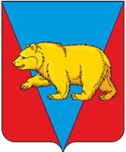 Красноярского краяПОСТАНОВЛЕНИЕ28.10.2013	                                  п. Абан		                              №  1438-пОб утверждении муниципальной программы «Управление муниципальными финансами Абанского района» (в редакции постановлений: от 02.06.2014 № 713-п; от 16.07.2014 № 927-п; от 29.08.2014 № 1212-п; от 31.10.2014 № 1525-п; от 03.12.2014 № 1750-п;от 23.12.2014 № 2005-п; от 16.07.2014 № 927-п;от 02.02.2015 № 100-п; от 21.04.2015 № 292-п; от 12.05.2015 № 329-п; от 29.09.2015 № 514-п;от 26.10.2015 № 579-п; от 05.11.2015 № 605-п; от 23.11.2015 № 684-п; от 20.04.2016 № 118-п;от 13.05.2016 № 150-п; от 09.11.2016 № 354-п;от 24.07.2017 № 336-п; от 13.11.2017 № 548-п;от 30.11.2017 № 610-п; от 25.05.2018 № 227-п;от 01.11.2018 № 482-п; от 14.11.2018 № 501-п;от 23.05.2019 № 174-1-п; от 08.11.2019 № 413-п;от 18.05.2020 № 170-1-п; от 16.10.2020 № 400-п;от 12.11.2020 № 432-п; от 18.02.2021 № 114-п;от 29.04.2021 № 235-п; от 12.11.2021 № 542-п)		       В соответствии со статьей 179 Бюджетного кодекса Российской Федерации, статьями 37, 38 Устава Абанского района Красноярского края, ПОСТАНОВЛЯЮ:1. Утвердить прилагаемую муниципальную программу «Управление муниципальными финансами Абанского района»2. Опубликовать Постановление в газете «Красное знамя».3. Постановление вступает в силу в день, следующий за днем его официального опубликования. Первый заместительглавы администрации Абанского района                                 С.Д. ГорнаковаМуниципальная программа «Управление муниципальными финансами Абанского района» 1. Паспорт муниципальной программы «Управление муниципальными финансами Абанского района» 2. Характеристика текущего состояния в сфере управления муниципальными финансамиСовременная система управления муниципальными финансами муниципального образования Абанский район сложилась в результате определённой работы по совершенствованию бюджетного процесса, обеспечению прозрачности системы бюджетных финансов, внедрению новых технологий в формирование и исполнение бюджета в ходе реализации основных направлений бюджетной, налоговой и долговой политики муниципального образования Абанский район, которые разрабатываются в соответствии с Бюджетным кодексом Российской Федерации, Положением о бюджетном процессе в Абанском районе.В Абанском районе процесс реформирования бюджетного сектора и повышения качества управления муниципальными финансами прошли несколько этапов развития. Результат данных реформ - формирование в муниципальном образовании основ современной системы управления общественными финансами, в том числе:создание целостной системы регулирования бюджетных правоотношений на основе единых принципов бюджетной системы и четкое определение особенностей бюджетных полномочий участников бюджетного процесса;совершенствование прогнозирования доходов бюджета муниципального образования, оптимизация налоговых и неналоговых льгот;формирование эффективной системы межбюджетных отношений, введение формализованных технологий формирования и распределения межбюджетных трансфертов;рационализация бюджетных расходов, организация бюджетного процесса исходя из принципа безусловного исполнения действующих и вновь принимаемых расходных обязательств;переход от годового к среднесрочному финансовому планированию;регламентация процедур составления и применения реестров расходных обязательств, осуществление планирования и расходования бюджетных средств на их основе;практическое внедрение инструментов бюджетирования, ориентированного на результаты (муниципальные программы, обоснования бюджетных ассигнований, муниципальные задания);создание нормативной правовой базы для развития новых форм оказания муниципальных услуг и реструктуризации бюджетной сети (в части формирования нормативной правовой базы для перевода учреждений в форму бюджетных и автономных);совершенствование системы муниципальных закупок, установление правил и процедур размещения заказов на поставку товаров, выполнение работ, оказание услуг для муниципальных нужд;создание системы мониторинга качества финансового менеджмента, осуществляемого главными распорядителями средств бюджета Абанского  района, качества управления муниципальными финансами.В условиях предельной ограниченности ресурсов актуальность оптимального расходования средств повышается. Критерием рационального использования ресурсов становится достижение результата при минимальных затратах, обеспечивающих заданное количество и качество муниципальных услуг, определенных стандартом. Задача использования бюджетирования, ориентированного на результаты, состоит в оптимизации текущих расходов без нанесения ущерба конечному результату.В связи с этим среди ключевых целей, стоящих перед органами местного самоуправления, - использование механизмов, ориентированных на результат, в том числе программно-целевого метода планирования и финансирования; ориентация не только на использование бюджетных средств, но и на достижение результата всеми средствами и методами регулирования, которые находятся в распоряжении муниципалитета, а также четкое закрепление ответственности за результаты.Вопрос совершенствования системы управления муниципальными финансами носит комплексный характер и требует для своего решения согласованных действий органов местного самоуправления.В муниципальной программе отражены следующие направления развития в сфере финансов, обозначенные в Послании Президента Российской Федерации Федеральному Собранию Российской Федерации:содействие устойчивому развитию муниципальных образований;повышение эффективности бюджетных расходов, вовлечение в бюджетный процесс граждан;совершенствование системы межбюджетных отношений.На осуществление муниципальной программы влияет множество экономических и социальных факторов, в связи, с чем имеются следующие риски, способные негативно повлиять на ход ее реализации:основной риск для муниципальной программы - изменение федерального и краевого законодательства. В первую очередь, данный риск влияет на формирование межбюджетных отношений между краевым и районным бюджетами, а так же между бюджетами муниципальных образований Абанского района. Перераспределение расходных полномочий между краевым, районным бюджетом и бюджетами поселений влечет за собой пересмотр распределения налоговых доходов, что не способствует построению стабильной и эффективной системы межбюджетных отношений;замедление темпов экономического развития, негативная конъюнктура на рынках основных экспортных товаров Красноярского края. В данной ситуации возможно снижение поступлений налоговых и неналоговых доходов в краевой бюджет и, как следствие, отсутствие возможности финансовой помощи бюджетам муниципальных образований, в связи, с чем заданные показатели результативности могут быть невыполненными.Кроме того существует риск низкой заинтересованности муниципальных образований Абанского района в наращивании налоговых и неналоговых доходов. Так как при увеличении объема налоговых и неналоговых доходов уменьшается доля дотации на выравнивание бюджетной обеспеченности поселений. 3. Приоритеты и цели социально-экономического развития в сфере управления муниципальными финансамиПоставленные цели и задачи программы соответствуют основным целям бюджетной и налоговой политики Абанского района. Целью муниципальной программы является обеспечение долгосрочной сбалансированности и устойчивости бюджетной системы Абанского района, повышение качества и прозрачности управления муниципальными финансами. Реализация муниципальной программы направлена на достижение следующих задач:1. Обеспечение равных условий для устойчивого и эффективного исполнения расходных обязательств муниципальных образований Абанского района, обеспечение сбалансированности и повышение финансовой самостоятельности местных бюджетов;	2. Создание условий для эффективного, ответственного и прозрачного управления финансовыми ресурсами в рамках выполнения установленных функций и полномочий, а также повышения эффективности расходов районного бюджета.3. Стимулирование органов местного самоуправления поселений Абанского района к развитию налогового потенциала, повышению самостоятельности местных бюджетов.Прогноз развития сферы управления муниципальными финансами отражен в проекте стратегии социально-экономического развития Абанского района до 2030 года. 4. Прогноз конечных результатов муниципальной программыОжидаемыми результатами реализации муниципальной программы являются:обеспечение минимального размера бюджетной обеспеченности; рост объема налоговых и неналоговых доходов местных бюджетов в общем объеме доходов местных бюджетов; отсутствие в бюджетах поселений просроченной кредиторской задолженности по выплате заработной платы с начислениями работникам бюджетной сферы и по исполнению обязательств перед гражданами; повышение доли расходов районного бюджета, формируемых в рамках муниципальных программ Абанского района; обеспечение исполнения расходных обязательств района; разработка и размещение на официальном сайте Абанского района бюджета для граждан;качественное планирование доходов районного бюджета; улучшение оценки качества управления муниципальными финансами; повышение квалификации муниципальных служащих, работающих в финансовом управлении администрации Абанского района;обеспечение соотношения количества проведенных плановых проверок (ревизий) при осуществлении внутреннего муниципального финансового контроля в сфере бюджетных правоотношений и контроля в сфере закупок товаров, работ, услуг к количеству запланированных (не менее 100 % ежегодно);обеспечение доли поселений Абанского района, в бюджеты которых увеличиваются по сравнению с предыдущим годом поступления единого сельскохозяйственного налога, налога на имущество физических лиц и земельного налога, от общего количества поселений Абанского района не менее 40%.5. Информация по подпрограммам и отдельным мероприятиям муниципальной программы1. Подпрограмма «Создание условий для эффективного и ответственного управления муниципальными финансами, повышение устойчивости бюджетов муниципальных образований Абанского района» (далее – Подпрограмма).1.1. Обеспечение долгосрочной сбалансированности и устойчивости бюджетной системы Абанского района является необходимым условием решения основных задач Подпрограммы.Межбюджетные отношения в Абанском районе регламентируются Решением Абанского районного Совета депутатов от 13.04.2012 № 20-162 Р «О межбюджетных отношениях в Абанском районе» (далее – Решение), которое регулирует отношения между органом местного самоуправления Абанского района  и органами местного самоуправления сельских поселений, возникающие в связи с разграничением доходов между районным бюджетом и бюджетами соответствующих муниципальных образований района и предоставлением межбюджетных трансфертов из районного бюджета.Межбюджетные отношения в Абанском районе основываются на следующих принципах:самостоятельности бюджетов;равенства бюджетов поселений во взаимоотношениях с районным бюджетом;взаимной ответственности органа местного самоуправления района  и органов местного самоуправления поселений за соблюдением обязательств по межбюджетным отношениям;применения единой для всех поселений района методики распределения дотаций на выравнивание бюджетной обеспеченности поселений;повышения заинтересованности органов местного самоуправления района в увеличении собственных доходов местных бюджетов;гласности межбюджетных отношений.На сегодняшний день выстраивание эффективной системы межбюджетных отношений является одной из самых трудных задач в области бюджетного регулирования. В соответствии со статьей 130 Конституции Российской Федерации органы местного самоуправления обеспечивают самостоятельное решение населением вопросов местного значения, перечень которых содержится в Федеральном законе от 06.10.2003 N 131-ФЗ «Об общих принципах организации местного самоуправления в Российской Федерации». В целях реализации органами местного самоуправления закрепленных за ними полномочий Бюджетным кодексом Российской Федерации предусмотрен перечень налоговых и неналоговых доходов, поступающих в местные бюджеты. При этом совокупный объем собственных доходов в значительной степени не покрывает общий объем расходных обязательств местных бюджетов. Кроме того, реализация отдельных полномочий органов местного самоуправления требует целевого финансового участия со стороны регионального и районного бюджетов.Значимость и объем делегируемых органам местного самоуправления полномочий, обуславливает необходимость проведения оценки качества эффективности их реализации.Эффективность реализации органами местного самоуправления поселений закрепленных за ними полномочий напрямую зависит от выстроенной системы межбюджетных отношений, обеспечивающей стабильность при формировании доходной части местного бюджета и стимулирующей органы местного самоуправления к наращиванию налогового потенциала.Органами местного самоуправления Абанского района уделяется значительное внимание развитию местного самоуправления поселений. Однако, несмотря на достижение определенных положительных результатов, остается ряд нерешенных проблем в сфере межбюджетных отношений, решение которых предусмотрено в рамках подпрограммы.1.2. Целью подпрограммы является обеспечение равных условий для устойчивого и эффективного исполнения расходных обязательств муниципальных образований Абанского района, обеспечение сбалансированности и повышение финансовой самостоятельности местных бюджетов.Для достижения поставленной цели финансовым управлением планируется решение следующих задач:1.2.1. Создание условий для обеспечения финансовой устойчивости бюджетов муниципальных образований Абанского района.В рамках данной задачи бюджетам муниципальных образований района будут предоставляться дотации на выравнивание бюджетной обеспеченности. Объем дотаций на выравнивание бюджетной обеспеченности планируется определять исходя из необходимости достижения критерия выравнивания финансовых возможностей муниципальных образований. Значение критерия выравнивания будет утверждаться решением о районном бюджете на очередной финансовый год и плановый период.В целях обеспечения сбалансированности местных бюджетов муниципальным образованиям района предоставляются иные межбюджетные трансферты на поддержку мер по обеспечению сбалансированности бюджетов за счет средств районного бюджета.1.2.2. Повышение качества управления муниципальными финансами.Поставленные цели и задачи подпрограммы соответствуют социально-экономическим приоритетам Абанского района. Реализация подпрограммы приведет к следующему изменению значений показателей, характеризующих качество планирования и управления муниципальными финансами:1) минимальный размер бюджетной обеспеченности поселений Абанского района после выравнивания не менее 2,0 тыс. рублей ежегодно; 2) объем налоговых и неналоговых доходов местных бюджетов в общем объеме доходов местных бюджетов не менее 10 млн. рублей ежегодно;3) отсутствие в местных бюджетах просроченной кредиторской задолженности по выплате заработной платы с начислениями работникам бюджетной сферы и по исполнению обязательств перед гражданами.Эффект от реализации подпрограммы не имеет экономического измерения. 1.3. Сроки реализации подпрограммы - 2014 – 2024 гг.2. Подпрограмма «Обеспечение реализации муниципальной программы и прочие мероприятия»2.1. Современное состояние финансовой системы Абанского района оценивается как стабильное, характеризуется проведением ответственной бюджетной политики, исполнением в полном объеме принятых бюджетных обязательств, оптимизацией бюджетных расходов на муниципальное управление, концентрацией ресурсов на реализацию приоритетных проектов и программ, совершенствованием бюджетного планирования.Однако, несмотря на достижение определенных положительных результатов, остается ряд нерешенных проблем в сфере управления общественными финансами:стратегическое планирование остается недостаточно увязанным с бюджетным планированием;сохраняются условия для неоправданного увеличения бюджетных расходов;применение инструментов бюджетирования, ориентированных на результат, зачастую остается формальным и недостаточно увязанным с бюджетным процессом;не созданы условия для мотивации в повышении эффективности бюджетных расходов и своей деятельности в целом;низкая степень автоматизации планирования бюджетов муниципальных образований.Кроме того, управление финансовыми ресурсами продолжает оставаться ориентированным на установление и обеспечение соблюдения формальных процедур, не создавая устойчивых стимулов и инструментов для повышения эффективности, прозрачности и подотчетности использования бюджетных средств в увязке с целями и результатами финансовой политики района.Дальнейшая реализация подпрограммы позволит обеспечить устойчивое функционирование и развитие бюджетной системы, бюджетного устройства и бюджетного процесса района, совершенствование кадрового потенциала муниципальной финансовой системы, системы исполнения бюджета и бюджетной отчетности, а также повышение эффективности использования средств районного бюджета.Необходимость достижения долгосрочных целей социально-экономического развития района в условиях замедления темпов роста доходов районного бюджета увеличивает актуальность реализации данной подпрограммы.2.2. Основная цель, задачи, планируемое изменение объективных показателей, характеризующих уровень социально-экономического развития сферы управления муниципальными финансами.Целью подпрограммы является создание условий для эффективного, ответственного и прозрачного управления финансовыми ресурсами в рамках выполнения установленных функций и полномочий, а также повышения эффективности расходов районного бюджета.В рамках данной цели предполагается решение следующих задач.2.2.1. Повышение качества планирования и управления муниципальными финансами, развитие программно-целевых принципов формирования бюджета, а также содействие совершенствованию кадрового потенциала финансовой системы Абанского района.Решение поставленной задачи полностью охватывает стадии планирования и исполнения районного бюджета в рамках бюджетного процесса в Абанском районе. Эффективность реализации данной задачи зависит не только от деятельности финансового управления как органа исполнительной власти района, ответственного за обеспечение реализации стратегических направлений единой муниципальной политики в финансовой сфере, но и от деятельности других органов исполнительной власти района, принимающих участие в бюджетном процессе района.В соответствии с Федеральным законом  от 07.05.2013 № 104-ФЗ «О внесении изменений в Бюджетный кодекс Российской Федерации и отдельные законодательные акты Российской Федерации в связи с совершенствованием бюджетного процесса» в Бюджетный кодекс Российской Федерации введены новые положения по вопросам формирования программного бюджета на всех уровнях бюджетной системы Российской Федерации. В целях увязки расходов районного бюджета с показателями результативности их осуществления  реализуется мероприятие «Внедрение современных механизмов организации бюджетного процесса, переход на «программный бюджет». Качественная реализация органами исполнительной власти Абанского района закрепленных за ними полномочий зависит не только от эффективности бюджетного планирования расходов на их реализацию, но и от эффективного механизма исполнения районного бюджета по доходам и расходам. Деятельность финансового управления по организации и совершенствованию системы исполнения районного бюджета и бюджетной отчетности будет осуществляться в рамках мероприятия «Обеспечение исполнения бюджета по доходам и расходам».Выполнение финансовым управлением установленных функций и полномочий напрямую зависит от кадрового потенциала сотрудников. В рамках мероприятия «Повышение кадрового потенциала сотрудников финансового управления» планируется ежегодное повышение квалификации сотрудников по различным направлениям в целях применения полученных знаний в профессиональной деятельности.2.2.2. Обеспечение осуществления внутреннего муниципального финансового контроля за соблюдением бюджетного законодательства Российской Федерации и иных нормативных правовых актов, регулирующих бюджетные правоотношения, осуществления контроля за соблюдением законодательства Российской Федерации и иных нормативных правовых актов о контрактной системе в сфере закупок товаров, работ, услуг для обеспечения муниципальных нужд в отношении закупок товаров, работ, услуг для обеспечения нужд Абанского района, осуществление которого отнесено к компетенции Финансового управления.В числе основных принципов бюджетной системы Российской Федерации Бюджетным кодексом Российской Федерации определены:эффективность использования бюджетных средств;достоверность бюджета;адресность и целевой характер бюджетных средств;подведомственность расходов бюджетов.Вместе с тем участниками бюджетного процесса на разных этапах допускается нарушение установленных принципов: не достигаются заданные результаты; отчеты об исполнении бюджета содержат недостоверные сведения; бюджетные средства используются с нарушением положений бюджетного законодательства, в том числе не на указанные цели; на долю неэффективных расходов приходится более половины объема всех нарушений.Ключевыми задачами, вытекающими из стратегических целей в области экономики и финансов, являются: повышение качества формирования и исполнения бюджетов; обеспечение прозрачности и открытости муниципальных финансов.В этой связи перед всеми уровнями бюджетной системы стоит задача развития системы финансового контроля,  способной своевременно выявлять и, самое главное, предотвращать бюджетные правонарушения.Решить поставленную задачу планируется, в том числе, и посредством реализации подпрограммы.2.2.3. Обеспечение доступа для граждан к информации о районном бюджете и бюджетном процессе в компактной и доступной форме.Эффективность деятельности исполнительных органов Абанского района в конечном счете определяется жителями, проживающими на территории района. Осуществление эффективного гражданского контроля является основным фактором, способствующим исполнению исполнительными органами закрепленных за ними задач и функций надлежащим образом. В целях обеспечения прозрачности и открытости районного бюджета и бюджетного процесса для граждан в подпрограмме предусмотрено мероприятие «Разработка и размещение на официальном сайте Абанского района бюджета для граждан».2.3. Сроки реализации подпрограммы - 2014 – 2024 гг.2.4. Реализация программных мероприятий приведет к следующему изменению значений показателей, характеризующих качество планирования и управления муниципальными финансами:доля расходов районного бюджета, формируемых в рамках муниципальных программ Абанского района не менее 90% ежегодно;своевременное составление проекта районного бюджета и отчета об исполнении районного бюджета (не позднее 15 ноября и 1 мая текущего года соответственно);отношение дефицита бюджета к общему годовому объему доходов районного бюджета без учета утвержденного объема безвозмездных поступлений не более 5% к общему годовому объему доходов районного бюджета без учета утвержденного объема безвозмездных поступлений в соответствии с требованиями Бюджетного кодекса Российской Федерации;обеспечение исполнения расходных обязательств района (без краевых и федеральных средств) не менее чем на 95 процентов;исполнение районного бюджета по доходам без учета безвозмездных поступлений к первоначально утвержденному уровню (не менее 95 %) ежегодно;повышение квалификации муниципальных служащих, работающих в финансовом управлении не менее 20% ежегодно;разработка и размещение на официальном сайте Абанского района бюджета для граждан;соотношение количества проведенных плановых проверок (ревизий) при осуществлении внутреннего муниципального финансового контроля в сфере бюджетных правоотношений и контроля в сфере закупок товаров, работ, услуг к количеству запланированных не менее 100 % ежегодно. 2.5. Эффект от реализации подпрограммы не имеет экономического измерения. 3. Отдельное мероприятие «Содействие развитию налогового потенциала».Одним из приоритетов работы органов местного самоуправления Абанского района является обеспечение максимальной самостоятельности бюджетов поселений за счет достижения динамичного роста собственных доходов местных бюджетов.Совершенствование системы стимулирования органов местного самоуправления к наращиванию налогового потенциала является одним из важнейших элементов, направленных на решение этой задачи.В связи с вышеизложенным, в рамках отдельного мероприятия «Содействие развитию налогового потенциала» реализовывается механизм поощрения органов местного самоуправления поселений за наращивание налогового потенциала.Цель реализации отдельного мероприятия - стимулирование органов местного самоуправления поселений Абанского района к развитию налогового потенциала, повышению самостоятельности местных бюджетов.В рамках указанной цели предполагается решение следующей задачи:увеличение по сравнению с предыдущим годом поступления единого сельскохозяйственного налога, налога на имущество физических лиц и земельного налога в бюджеты поселений Абанского района.Срок реализации отдельного мероприятия 2020 – 2024 гг.Реализация отдельного мероприятия будет способствовать повышению заинтересованности муниципальных образований района в увеличении собственной доходной базы за счет реализации мероприятий по развитию малого и среднего предпринимательства, повышению качества управления земельно-имущественным комплексом.Экономический эффект в результате реализации отдельного мероприятия: увеличение по сравнению с предыдущим годом поступления единого сельскохозяйственного налога, налога на имущество физических лиц и земельного налога в бюджеты поселений района.6. Информация об основных мерах правового регулирования 
в сфере управления муниципальными финансами, направленных на достижение цели и (или) задач программыИнформация об основных мерах правового регулирования 
в сфере управления муниципальными финансами, направленных на достижение цели и (или) задач программы отсутствует.7. Информация о ресурсном обеспечении программыИнформация о ресурсном обеспечении программы за счет средств районного бюджета, средств, поступивших из бюджетов других уровней бюджетной системы (с расшифровкой по главным распорядителям средств районного бюджета, в разрезе подпрограмм, отдельных мероприятий программы), представлена в приложении № 1.Информация об источниках финансирования подпрограмм, отдельных мероприятий программы (средства районного бюджета, средства, запланированные к поступлению из бюджетов других уровней бюджетной системы) представлена в приложении № 2.8. Информация о мероприятиях муниципальной программы, реализуемых в рамках национальных проектов Российской ФедерацииФинансирование мероприятий, реализуемых в рамках национальных проектов Российской Федерации, муниципальной программой не предусмотрено.Перечень целевых показателей муниципальной программы Абанского района с указанием планируемых к достижению значений в результате реализации муниципальной программы Абанского районаПодпрограмма «Создание условий для эффективного и ответственного управления муниципальными финансами, повышения устойчивости бюджетов муниципальных образований Абанского района» 1. Паспорт подпрограммы2. Мероприятия подпрограммыИсполнитель мероприятий подпрограммы финансовое управление. Денежные средства предоставляются бюджетам поселений в виде дотации на выравнивание бюджетной обеспеченности и иных межбюджетных трансфертов на обеспечение сбалансированности бюджетов поселений. Срок исполнения мероприятий соответствует сроку реализации подпрограммы. Источником финансирования программных мероприятий являются средства районного и краевого бюджетов.Всего на реализацию подпрограммных мероприятий потребуется 978 339,6 тыс. рублей, в том числе: 61 905,3 тыс. рублей в 2014 году;  67 680,9 тыс. рублей в 2015 году; 70 911,9 тыс. рублей в 2016 году; 74 858,6 тыс. рублей в 2017 году; 88 265,4 тыс. рублей в 2018 году; 93 135,4 тыс. рублей в 2019 году; 109 729,3 тыс. рублей в 2020 году; 122 069,10 тыс. рублей в 2021 году; 129 213,5 тыс. рублей в 2022 году; 80 975,6 тыс. рублей в 2023 году; 80 718,4 тыс. рублей в 2024 году.Перечень мероприятий подпрограммы приведен в приложении № 2 к  подпрограмме.3. Механизм реализации подпрограммы1. Главным распорядителем бюджетных средств, предусмотренных на реализацию мероприятий подпрограммы, является финансовое управление.2. В рамках решения задач подпрограммы реализуются следующие мероприятия:1) предоставление дотаций на выравнивание бюджетной обеспеченности поселений за счет средств районного бюджета.Объем дотаций на выравнивание бюджетной обеспеченности поселений и их распределение между муниципальными образованиями Абанского района утверждаются решением о районном бюджете на очередной финансовый год и плановый период.Порядок определения расчетного объема, а также распределение  дотаций на выравнивание бюджетной обеспеченности поселений осуществляется в соответствии с методикой, утвержденной решением Абанского районного Совета депутатов от 13.04.2012 № 20-162Р «О межбюджетных отношениях в муниципальном образовании Абанский район.2) предоставление дотаций на выравнивание бюджетной обеспеченности поселений за счет средств краевого бюджета.Объем дотаций на выравнивание бюджетной обеспеченности поселений и их распределение между муниципальными образованиями Абанского района утверждаются решением о районном бюджете на очередной финансовый год и плановый период.Порядок распределения и предоставления дотаций на выравнивание бюджетной обеспеченности поселений за счет субвенции на реализацию государственных полномочий по расчету и предоставлению дотаций поселениям устанавливается Решением о бюджете.3) предоставление иных межбюджетных трансфертов на обеспечение сбалансированности бюджетов муниципальных образований Абанского района.Иные межбюджетные трансферты по обеспечению сбалансированности бюджетов поселений предусматривается в составе районного бюджета в целях выравнивания финансовых возможностей поселений по осуществлению полномочий по решению вопросов местного значения, предусмотренных Федеральным законом от 06.10.2003 № 131-ФЗ «Об общих принципах организации местного самоуправления в РФ». Иные межбюджетные трансферты предоставляются в соответствии с утвержденной сводной бюджетной росписью.Объем иных межбюджетных трансфертов на обеспечение сбалансированности бюджетов муниципальных образований Абанского района и их распределение между муниципальными образованиями Абанского района утверждаются решением о районном бюджете на очередной финансовый год и плановый период.3. Порядок реализации мероприятий подпрограммы и предоставления межбюджетных трансфертов регулируется решением Абанского районного Совета депутатов от 13.04.2012 № 20-162 Р «О межбюджетных отношениях в Абанском районе».4. Финансовое управление несет ответственность за реализацию программы, достижение конечного результата, целевое и эффективное использование финансовых средств, выделяемых на выполнение подпрограммы.4. Управление подпрограммой и контроль за ходом ее выполнения4.1. Финансовым управлением осуществляется:отбор исполнителей мероприятий подпрограммы;координация исполнения программных мероприятий, мониторинг их реализации;непосредственный контроль за ходом реализации мероприятий подпрограммы;подготовка отчетов о реализации подпрограммы.В процессе реализации подпрограммы финансовое управление вправе инициировать внесение изменений в подпрограмму в части текущего финансового года. Финансовое управление для обеспечения мониторинга и анализа хода реализации подпрограммы организует ведение и представление отчетности в установленные сроки. 4.2. Сроки представления отчетов по подпрограмме установлены пунктом 5 Порядка принятия решений о разработке муниципальных программ Абанского района, их формировании и реализации, утвержденного постановлением администрации Абанского района от 15.07.2013 № 942-п. Ответственность за предоставление отчетов возлагается на руководителя финансового управления.4.3. Текущий контроль за ходом реализации подпрограммы осуществляется финансовым управлением.Перечень и значения показателей результативности подпрограммыПодпрограмма «Обеспечение реализации муниципальной программы и прочие мероприятия» 1. Паспорт подпрограммы2. Мероприятия подпрограммыИсполнитель мероприятий подпрограммы финансовое управление. Срок исполнения мероприятий соответствует сроку реализации подпрограммы. Источником финансирования программных мероприятий являются средства районного бюджета и бюджетов поселений.Всего на реализацию подпрограммных мероприятий потребуется 86 192,2 тыс. рублей, в том числе: 6 038,6 тыс. рублей в 2014 году;  6 799,7 тыс. рублей в 2015 году; 6 088,4 тыс. рублей в 2016 году; 6 168,1 тыс. рублей в 2017 году; 6 482,6 тыс. рублей в 2018 году; 7 949,3 тыс. рублей в 2019 году; 8 228,5 тыс. рублей в 2020 году; 9 967,0 тыс. рублей в 2021 году; 9 954,0 тыс. рублей в 2022 году; 9 258,0 тыс. рублей в 2023 году; 9 258,0 тыс. рублей в 2024 году.Перечень мероприятий подпрограммы приведен в приложении № 2 к  подпрограмме.3. Механизм реализации подпрограммы3.1. В рамках решения задач подпрограммы реализуются следующие мероприятия:1) внедрение современных механизмов организации бюджетного процесса, переход на «программный бюджет».В связи с вступлением в силу Федерального закона от 07.05.2013 № 104-ФЗ «О внесении изменений в Бюджетный кодекс Российской Федерации и отдельные законодательные акты Российской Федерации в связи с совершенствованием бюджетного процесса» внесено изменение в Решение Абанского районного Совета депутатов 08.11.2017 № 32-222Р «О бюджетном процессе в Абанском районе» в части формирования расходов районного бюджета в рамках муниципальных программ Абанского района.В соответствии с постановлением администрации Абанского района Красноярского края от 15.07.2013 № 942-п «Об утверждении Порядка принятия решений о разработке муниципальных программ Абанского района, их формировании и реализации» утверждены муниципальные программы Абанского района, охватывающие основные сферы деятельности исполнительных органов Абанского района. Утвержденные муниципальные программы реализуются с 2014 года. В плановом периоде планируется расширение охвата расходов районного бюджета программно-целевыми методами их формирования.Одними из основных вопросов, решаемых финансовым управлением в рамках выполнения установленных функций органами местного самоуправления, являются:подготовка проектов решения о районном бюджете на очередной финансовый год и плановый период, о внесении изменений в решение о районном бюджете на очередной финансовый год и плановый период, об утверждении отчета об исполнении районного бюджета;формирование пакета документов для представления на рассмотрение в Абанский районный Совет депутатов одновременно с проектами решений о районном бюджете на очередной финансовый год и плановый период, об утверждении отчета об исполнении районного бюджета;определение параметров районного бюджета на очередной финансовый год и плановый период с учетом различных вариантов сценарных условий;выявление рисков возникновения дополнительных расходов при проектировании районного бюджета на очередной финансовый год и плановый период;обеспечение исполнения районного бюджета по доходам и расходам.Одним из ключевых направлений в области повышения эффективности бюджетных расходов является обеспечение оптимального объема расходов на муниципальное управление. Численность муниципальных служащих должна строго соответствовать объему функций и полномочий, которые они реализуют. В целях осуществления текущего контроля за численностью муниципальных служащих, а также работников учреждений финансовым управлением планируется проводить:мониторинг численности и фонда оплаты труда работников районных муниципальных учреждений Абанского района (с полугодовой периодичностью);мониторинг численности муниципальных служащих Абанского района (ежеквартально).Кроме того, финансовым управлением при формировании прогноза расходов консолидированного бюджета Абанского района на содержание органов местного самоуправления на очередной финансовый год и плановый период учитывается предельная численность работников органов местного самоуправления муниципальных образований края (за исключением работников по охране, обслуживанию административных зданий и водителей), депутатов и членов выборных органов местного самоуправления, осуществляющих свои полномочия на постоянной основе, а также глав муниципальных образований, установленная постановлением Совета администрации Красноярского края от 14.11.2006 № 348-п «О формировании прогноза расходов консолидированного бюджета Красноярского края на содержание органов местного самоуправления».2) проведение оценки качества финансового менеджмента главных распорядителей бюджетных средств.В соответствии с приказом финансового управления от 31.12.2019 № 93 «Об утверждении порядка проведения финансовым управлением администрации Абанского района мониторинга качества финансового менеджмента» финансовым управлением ежегодно проводится оценка качества финансового менеджмента главных распорядителей средств районного бюджета. На основании данной оценки главным распорядителям средств районного бюджета присваивается рейтинг по качеству управления финансами, который размещается на официальном сайте Абанского района. 3) обеспечение исполнения бюджета по доходам и расходам.Качественная реализация исполнительными органами Абанского района закрепленных за ними полномочий зависит не только от эффективности бюджетного планирования расходов на их реализацию, но и от эффективного механизма исполнения районного бюджета по доходам и расходам. В рамках данного мероприятия будет продолжена деятельность финансового управления по организации и совершенствованию системы исполнения районного бюджета. Механизм исполнения районного бюджета по доходам и расходам установлен Бюджетным кодексом Российской Федерации и решением Абанского районного Совета депутатов от 08.11.2017 № 32-222Р «О бюджетном процессе в Абанском районе»;4) организация и координация работы по размещению районными муниципальными учреждениями требуемой информации на официальном сайте в сети Интернет www.bus.gov.ru, в рамках реализации Федерального закона от 08.05.2010 № 83-ФЗ «О внесении изменений в отдельные законодательные акты Российской Федерации в связи с совершенствованием правового положения государственных (муниципальных) учреждений».Органы администрации Абанского района, осуществляющие функции и полномочия учредителя муниципальных бюджетных или автономных учреждений, а также главные распорядители средств районного бюджета, в ведении которых находятся районные муниципальные казенные учреждения, направляют в финансовое управление перечни муниципальных услуг, оказываемых районными муниципальными учреждениями, в течение 3 рабочих дней со дня их утверждения или внесения в них изменений. Одновременно указанные перечни размещаются на официальном сайте в сети Интернет www.bus.gov.ru;5) повышение кадрового потенциала сотрудников путем направления их на обучающие семинары.Выполнение финансовым управлением установленных функций и полномочий напрямую зависит от кадрового потенциала сотрудников. В рамках данного мероприятия планируется ежегодное повышение квалификации сотрудников в высших профессиональных учебных заведениях по различным направлениям в целях применения полученных знаний в профессиональной деятельности;6) осуществление контрольных мероприятий за соблюдением объектами контроля, определенными Бюджетным кодексом Российской Федерации, бюджетного законодательства Российской Федерации и иных нормативных правовых актов, регулирующих бюджетные правоотношения, соблюдением субъектами контроля законодательства Российской Федерации о контрактной системе в сфере закупок товаров, работ, услуг для обеспечения муниципальных нужд в отношении закупок товаров, работ, услуг для обеспечения нужд Абанского района в соответствии с планом контрольной деятельности.Мероприятие подпрограммы осуществляются в соответствии с утвержденным планом контрольной деятельности на соответствующий год.Критериями отбора объектов контроля, определенных Бюджетным кодексом Российской Федерации, являются:существенность и значимость мероприятий, осуществляемых объектами контроля, в отношении которых предполагается проведение финансового контроля, и (или) направлений и объемов бюджетных расходов;поступление в Финансовое управление информации от органов государственной власти, органов местного самоуправления и средств массовой информации о нарушениях бюджетного законодательства;период, прошедший с момента проведения последнего контрольного мероприятия;7) разработка и размещение на официальном сайте Абанского района бюджета для граждан.Реализация данного мероприятия осуществляется финансовым управлением в соответствии с Регламентом официального Интернет-сайта муниципального образования Абанский район утвержденного постановлением администрации Абанского района от  19.07.2011 № 741-п.3.2. Главным распорядителем средств районного бюджета на реализацию мероприятий подпрограммы является финансовое управление.4. Управление подпрограммой и контроль за ходом ее выполнения4.1. Финансовым управлением осуществляется:отбор исполнителей мероприятий подпрограмм;координация исполнения программных мероприятий, мониторинг их реализации;непосредственный контроль за ходом реализации мероприятий подпрограммы;подготовка отчетов о реализации подпрограммы.Реализация мероприятий подпрограммы осуществляется посредством заключения контрактов (договоров) на поставки товаров, выполнение работ, оказание услуг для муниципальных нужд в соответствии с действующим законодательством Российской Федерации. В процессе реализации подпрограммы финансовое управление вправе инициировать внесение изменений в подпрограмму в части текущего финансового года. Финансовое управление для обеспечения мониторинга и анализа хода реализации подпрограммы организует ведение и представление отчетности в установленные сроки. 4.2. Сроки представления отчетов по подпрограмме установлены пунктом 5 Порядка принятия решений о разработке муниципальных программ Абанского района, их формировании и реализации, утвержденного постановлением администрации Абанского района от 15.07.2013 № 492-п. Ответственность за предоставление отчетов возлагается на руководителя финансового управления.4.3. Текущий контроль за ходом реализации подпрограммы осуществляется финансовым управлением.Приложение № 1 к подпрограмме «Обеспечение реализации муниципальной программы и прочие мероприятия» Перечень и значения показателей результативности подпрограммыПриложение № 5к муниципальной программе «Управление муниципальными финансами Абанского района»Отдельное мероприятие«Содействие развитию налогового потенциала» 1. Информация об отдельном мероприятии2. Механизм реализации отдельного мероприятия1. В рамках решения задачи муниципальной программы - стимулирование органов местного самоуправления поселений Абанского района к развитию налогового потенциала, повышению самостоятельности местных бюджетов, реализуется отдельное мероприятие - Содействие развитию налогового потенциала (далее соответственно – иные МБТ).Главным распорядителем средств районного бюджета на реализацию мероприятия муниципальной программы является финансовое управление администрации Абанского района.Иные межбюджетные трансферты предоставляются бюджетам поселений Абанского района, имеющих в отчетном финансовом году по сравнению с годом, предшествующим отчетному финансовому году, прирост поступлений в бюджет поселения единого сельскохозяйственного налога, земельного налога и налога на имущество физических лиц.2. Иные МБТ бюджету поселения предоставляется с применением методики распределения межбюджетных трансфертов, утвержденной решением о бюджете.3. Иные межбюджетные трансферты предоставляются бюджетам поселений в соответствии со сводной бюджетной росписью районного бюджета.4. Органы местного самоуправления поселений представляют в финансовое управление администрации Абанского района отчет об использовании иных межбюджетных трансфертов.5. Ответственность за достоверность представляемых отчетных данных по объемам выполненных работ и направлениям использования выделенных средств возлагается на органы местного самоуправления поселений в соответствии с действующим законодательством.Приложение к информации об отдельном мероприятии муниципальной программы «Управление муниципальными финансами Абанского района»Перечень показателей результативностиПриложение к постановлениюадминистрации Абанского районаот 28.10.2013 № 1438-пНаименование муниципальной программы«Управление муниципальными финансами Абанского района» (далее – Муниципальная программа)Ответственный исполнитель муниципальной программыФинансовое управление администрации Абанского районаСоисполнители муниципальной программы:Финансовое управление администрации Абанского районаПеречень подпрограмм и отдельных мероприятий муниципальной программы1. Создание условий для эффективного и ответственного управления муниципальными финансами, повышение устойчивости бюджетов муниципальных образований Абанского района;2. Обеспечение реализации муниципальной программы и прочие мероприятия.Отдельное мероприятие:1. Содействие развитию налогового потенциала.Цель муниципальной программыОбеспечение долгосрочной сбалансированности и устойчивости бюджетной системы Абанского района, повышение качества и прозрачности управления муниципальными финансами.Задачи муниципальной программы1. Обеспечение равных условий для устойчивого и эффективного исполнения расходных обязательств муниципальных образований Абанского района, обеспечение сбалансированности и повышение финансовой самостоятельности местных бюджетов;2. Создание условий для эффективного, ответственного и прозрачного управления финансовыми ресурсами в рамках выполнения установленных функций и полномочий, а также повышения эффективности расходов районного бюджета.  3. Стимулирование органов местного самоуправления поселений Абанского района к развитию налогового потенциала, повышению самостоятельности местных бюджетов.Сроки реализации муниципальной программы2014 – 2030 гг. Перечень целевых показателей муниципальной программы Целевые показатели:1. Минимальный размер бюджетной обеспеченности поселений Абанского района после выравнивания.2. Доля расходов районного бюджета, формируемых в рамках муниципальных программ Абанского района.3. Доля поселений Абанского района, в бюджеты которых увеличиваются по сравнению с предыдущим годом поступления единого сельскохозяйственного налога, налога на имущество физических лиц и земельного налога, от общего количества поселений Абанского района.Перечень целевых показателей муниципальной программы, с указанием планируемых к достижению значений в результате реализации муниципальной программы, приведен в приложении к паспорту муниципальной программы.Информация по ресурсному обеспечению муниципальной программыОбщий объем бюджетных ассигнований на реализацию муниципальной программы по годам составляет 1 109 280,6 тыс. рублей, в том числе:321 623,6 тыс. рублей – средства краевого бюджета;780 359,0 тыс. рублей – средства районного бюджета;7 298,0 тыс. рублей – средства бюджетов поселений.Объем финансирования по годам реализации муниципальной программы:2014 год – 67 943,9  тыс. рублей, в том числе:18 385,1 тыс. рублей – средства краевого бюджета;49 109,6 тыс. рублей - средства районного бюджета;449,2 тыс. рублей – средства бюджетов поселений;2015 год – 74 480,6 тыс. рублей, в том числе:19 315,3 тыс. рублей – средства краевого бюджета;54 757,4 тыс. рублей - средства районного бюджета;407,9 тыс. рублей – средства бюджетов поселений;2016 год – 84 670,7 тыс. рублей, в том числе:20 374,2 тыс. рублей - средства краевого бюджета;63 780,8 тыс. рублей - средства районного бюджета;515,7 тыс. рублей – средства бюджетов поселений;2017 год – 89 379,0 тыс. рублей, в том числе:21 147,0 тыс. рублей - средства краевого бюджета;67 384,5 тыс. рублей - средства районного бюджета847,5 тыс. рублей – средства бюджетов поселений;2018 год – 104 318,7 тыс. рублей, в том числе:30 366,2 тыс. рублей – средства краевого бюджета;73 071,1 тыс. рублей – средства районного бюджета;881,4 тыс. рублей – средства бюджетов поселений;2019 год – 110 443,0 тыс. рублей, в том числе:31 325,6 тыс. рублей – средства краевого бюджета;78 068,9 тыс. рублей – средства районного бюджета;1 048,5 тыс. рублей – средства бюджетов поселений;2020 год – 126 631,1 тыс. рублей, в том числе:33 498,7 тыс. рублей – средства краевого бюджета;92 054,9 тыс. рублей – средства районного бюджета;1 077,5 тыс. рублей – средства бюджетов поселений;2021 год – 132 036,1 тыс. рублей, в том числе:40 095,1 тыс. рублей - средства краевого бюджета;90 598,0 тыс. рублей - средства районного бюджета;1 343,0 тыс. рублей – средства бюджетов поселений;2022 год – 139 167,5 тыс. рублей, в том числе:41 198,6 тыс. рублей – средства краевого бюджета;97 241,6 тыс. рублей – средства районного бюджета;727,3 тыс. рублей – средства бюджетов поселений;2023 год – 90 233,6 тыс. рублей, в том числе:32 958,9 тыс. рублей – средства краевого бюджета;57 274,7 тыс. рублей – средства районного бюджета;2024 год – 89 976,4 тыс. рублей, в том числе:32 958,9 тыс. рублей – средства краевого бюджета;57 017,5 тыс. рублей – средства районного бюджета.Приложение к паспортумуниципальной программы«Управление муниципальными финансами Абанского района»№ п/пЦели, целевые показатели муниципальной программыЕдиница измеренияГод, предшествующий реализации муниципальной программы Абанского районаГоды реализации муниципальной программы Абанского районаГоды реализации муниципальной программы Абанского районаГоды реализации муниципальной программы Абанского районаГоды реализации муниципальной программы Абанского районаГоды реализации муниципальной программы Абанского районаГоды реализации муниципальной программы Абанского районаГоды реализации муниципальной программы Абанского районаГоды реализации муниципальной программы Абанского районаГоды реализации муниципальной программы Абанского районаГоды реализации муниципальной программы Абанского районаГоды реализации муниципальной программы Абанского районаГоды реализации муниципальной программы Абанского районаГоды реализации муниципальной программы Абанского района№ п/пЦели, целевые показатели муниципальной программыЕдиница измеренияГод, предшествующий реализации муниципальной программы Абанского района2014 год2015 год2016 год2017 год2018 год2019 год2020 год2021 год2022 год2023 год2024 годГоды до конца реализации муниципальной программы в пятилетнем интервалеГоды до конца реализации муниципальной программы в пятилетнем интервале№ п/пЦели, целевые показатели муниципальной программыЕдиница измерения2013 год2014 год2015 год2016 год2017 год2018 год2019 год2020 год2021 год2022 год2023 год202520301234567891011121314151516Цель: обеспечение долгосрочной сбалансированности и устойчивости бюджетной системы Абанского района, повышение качества и прозрачности управления муниципальными финансами. Цель: обеспечение долгосрочной сбалансированности и устойчивости бюджетной системы Абанского района, повышение качества и прозрачности управления муниципальными финансами. Цель: обеспечение долгосрочной сбалансированности и устойчивости бюджетной системы Абанского района, повышение качества и прозрачности управления муниципальными финансами. Цель: обеспечение долгосрочной сбалансированности и устойчивости бюджетной системы Абанского района, повышение качества и прозрачности управления муниципальными финансами. Цель: обеспечение долгосрочной сбалансированности и устойчивости бюджетной системы Абанского района, повышение качества и прозрачности управления муниципальными финансами. Цель: обеспечение долгосрочной сбалансированности и устойчивости бюджетной системы Абанского района, повышение качества и прозрачности управления муниципальными финансами. Цель: обеспечение долгосрочной сбалансированности и устойчивости бюджетной системы Абанского района, повышение качества и прозрачности управления муниципальными финансами. Цель: обеспечение долгосрочной сбалансированности и устойчивости бюджетной системы Абанского района, повышение качества и прозрачности управления муниципальными финансами. Цель: обеспечение долгосрочной сбалансированности и устойчивости бюджетной системы Абанского района, повышение качества и прозрачности управления муниципальными финансами. Цель: обеспечение долгосрочной сбалансированности и устойчивости бюджетной системы Абанского района, повышение качества и прозрачности управления муниципальными финансами. Цель: обеспечение долгосрочной сбалансированности и устойчивости бюджетной системы Абанского района, повышение качества и прозрачности управления муниципальными финансами. Цель: обеспечение долгосрочной сбалансированности и устойчивости бюджетной системы Абанского района, повышение качества и прозрачности управления муниципальными финансами. Цель: обеспечение долгосрочной сбалансированности и устойчивости бюджетной системы Абанского района, повышение качества и прозрачности управления муниципальными финансами. Цель: обеспечение долгосрочной сбалансированности и устойчивости бюджетной системы Абанского района, повышение качества и прозрачности управления муниципальными финансами. Цель: обеспечение долгосрочной сбалансированности и устойчивости бюджетной системы Абанского района, повышение качества и прозрачности управления муниципальными финансами. Цель: обеспечение долгосрочной сбалансированности и устойчивости бюджетной системы Абанского района, повышение качества и прозрачности управления муниципальными финансами. 1.1Минимальный размер бюджетной обеспеченности поселений Абанского района после выравниваниятыс. рублейне менее 2,0не менее 2,0не менее 2,0не менее 2,0не менее 2,0не менее 2,0не менее 2,0не менее 2,0не менее 2,0не менее 2,0не менее 2,0не менее 2,0не менее 2,0не менее 2,01.2Доля расходов районного бюджета, формируемых в рамках муниципальных программ Абанского районапроцентне менее 90не менее 90не менее 90не менее 90не менее 90не менее 90не менее 90не менее 90не менее 90не менее 90не менее 90не менее 90не менее 90не менее 901.3Доля поселений Абанского района, в бюджеты которых увеличиваются по сравнению с предыдущим годом поступления единого сельскохозяйственного налога, налога на имущество физических лиц и земельного налога, от общего количества поселений Абанского районапроцент00000000 не менее 40не менее 40не менее 40не менее 40не менее 45не менее 45Приложение № 1к муниципальной программе «Управление муниципальнымифинансами Абанского района»Приложение № 1к муниципальной программе «Управление муниципальнымифинансами Абанского района»Приложение № 1к муниципальной программе «Управление муниципальнымифинансами Абанского района»Приложение № 1к муниципальной программе «Управление муниципальнымифинансами Абанского района»Приложение № 1к муниципальной программе «Управление муниципальнымифинансами Абанского района»Приложение № 1к муниципальной программе «Управление муниципальнымифинансами Абанского района»Приложение № 1к муниципальной программе «Управление муниципальнымифинансами Абанского района»Информация о ресурсном обеспечении муниципальной программы Абанского района за счет средств 
районного бюджета, средств, поступивших из бюджетов других уровней бюджетной системыИнформация о ресурсном обеспечении муниципальной программы Абанского района за счет средств 
районного бюджета, средств, поступивших из бюджетов других уровней бюджетной системыИнформация о ресурсном обеспечении муниципальной программы Абанского района за счет средств 
районного бюджета, средств, поступивших из бюджетов других уровней бюджетной системыИнформация о ресурсном обеспечении муниципальной программы Абанского района за счет средств 
районного бюджета, средств, поступивших из бюджетов других уровней бюджетной системыИнформация о ресурсном обеспечении муниципальной программы Абанского района за счет средств 
районного бюджета, средств, поступивших из бюджетов других уровней бюджетной системыИнформация о ресурсном обеспечении муниципальной программы Абанского района за счет средств 
районного бюджета, средств, поступивших из бюджетов других уровней бюджетной системыИнформация о ресурсном обеспечении муниципальной программы Абанского района за счет средств 
районного бюджета, средств, поступивших из бюджетов других уровней бюджетной системыИнформация о ресурсном обеспечении муниципальной программы Абанского района за счет средств 
районного бюджета, средств, поступивших из бюджетов других уровней бюджетной системыИнформация о ресурсном обеспечении муниципальной программы Абанского района за счет средств 
районного бюджета, средств, поступивших из бюджетов других уровней бюджетной системыИнформация о ресурсном обеспечении муниципальной программы Абанского района за счет средств 
районного бюджета, средств, поступивших из бюджетов других уровней бюджетной системыСтатус (муниципальная программа, подпрограмма)Наименование  программы, подпрограммыНаименование ГРБС Код бюджетной классификацииКод бюджетной классификацииКод бюджетной классификацииКод бюджетной классификацииРасходы (тыс. рублей)Расходы (тыс. рублей)Расходы (тыс. рублей)Расходы (тыс. рублей)Статус (муниципальная программа, подпрограмма)Наименование  программы, подпрограммыНаименование ГРБС Код бюджетной классификацииКод бюджетной классификацииКод бюджетной классификацииКод бюджетной классификацииРасходы (тыс. рублей)Расходы (тыс. рублей)Расходы (тыс. рублей)Расходы (тыс. рублей)Статус (муниципальная программа, подпрограмма)Наименование  программы, подпрограммыНаименование ГРБС ГРБСРзПрЦСРВР2022 год2023 год2024 годИтого за2022-2024 гг.Муниципальная программаУправление муниципальными финансамиВсего расходные обязательства по программеХХХХ139 167,590 233,689 976,4319 377,5Муниципальная программаУправление муниципальными финансамив том числе по ГРБС:ХХХХХХХХМуниципальная программаУправление муниципальными финансамифинансовое управление администрации Абанского района902ХХХ139 167,590 233,689 976,4319 377,5Подпрограмма 1Создание условий для эффективного и ответственного управления муниципальными финансами, повышения устойчивости бюджетов муниципальных образований Абанского районаВсего расходные обязательства по подпрограммеХХХХ129 213,580 975,680 718,4290 907,5Подпрограмма 1Создание условий для эффективного и ответственного управления муниципальными финансами, повышения устойчивости бюджетов муниципальных образований Абанского районав том числе по ГРБС:ХХХХХХХХПодпрограмма 1Создание условий для эффективного и ответственного управления муниципальными финансами, повышения устойчивости бюджетов муниципальных образований Абанского районафинансовое управление администрации Абанского района902ХХХ129 213,580 975,680 718,4290 907,5Подпрограмма 2Обеспечение реализации муниципальной программы и прочие мероприятияВсего расходные обязательства по подпрограммеХХХХ9 954,09 258,09 258,028 470,0Подпрограмма 2Обеспечение реализации муниципальной программы и прочие мероприятияв том числе по ГРБС:ХХХХХХХХПодпрограмма 2Обеспечение реализации муниципальной программы и прочие мероприятияфинансовое управление администрации Абанского района902ХХХ9 954,09 258,09 258,028 470,0Отдельное мероприятиеСодействие развитию налогового потенциалаВсего расходные обязательства по подпрограмме0,00,00,00,0Отдельное мероприятиеСодействие развитию налогового потенциалав том числе по ГРБС:ХХХХХХХХОтдельное мероприятиеСодействие развитию налогового потенциалафинансовое управление администрации Абанского района902ХХХ0,00,00,00,0Приложение № 2 к муниципальной программе Приложение № 2 к муниципальной программе Приложение № 2 к муниципальной программе Приложение № 2 к муниципальной программе Приложение № 2 к муниципальной программе Приложение № 2 к муниципальной программе «Управление муниципальными финансами Абанского района»«Управление муниципальными финансами Абанского района»«Управление муниципальными финансами Абанского района»«Управление муниципальными финансами Абанского района»«Управление муниципальными финансами Абанского района»«Управление муниципальными финансами Абанского района»Информация
об источниках финансирования подпрограмм, отдельных мероприятий муниципальной программы Абанского района (средства районного бюджета, средства, запланированные к поступлению из других уровней бюджетной системы)Информация
об источниках финансирования подпрограмм, отдельных мероприятий муниципальной программы Абанского района (средства районного бюджета, средства, запланированные к поступлению из других уровней бюджетной системы)Информация
об источниках финансирования подпрограмм, отдельных мероприятий муниципальной программы Абанского района (средства районного бюджета, средства, запланированные к поступлению из других уровней бюджетной системы)Информация
об источниках финансирования подпрограмм, отдельных мероприятий муниципальной программы Абанского района (средства районного бюджета, средства, запланированные к поступлению из других уровней бюджетной системы)Информация
об источниках финансирования подпрограмм, отдельных мероприятий муниципальной программы Абанского района (средства районного бюджета, средства, запланированные к поступлению из других уровней бюджетной системы)Информация
об источниках финансирования подпрограмм, отдельных мероприятий муниципальной программы Абанского района (средства районного бюджета, средства, запланированные к поступлению из других уровней бюджетной системы)Информация
об источниках финансирования подпрограмм, отдельных мероприятий муниципальной программы Абанского района (средства районного бюджета, средства, запланированные к поступлению из других уровней бюджетной системы)Статус Наименование  программы, подпрограммыИсточник финансированияРасходы (тыс. рублей)Расходы (тыс. рублей)Расходы (тыс. рублей)Расходы (тыс. рублей)Статус Наименование  программы, подпрограммыИсточник финансирования2022 год2023 год2024 годИтого за2022-2024 гг.Муниципальная программаУправление муниципальными финансамиВсего139 167,590 233,689 976,4319 377,5Муниципальная программаУправление муниципальными финансамив том числе:ХХХХМуниципальная программаУправление муниципальными финансамикраевой бюджет41 198,632 958,932 958,9107 116,4Муниципальная программаУправление муниципальными финансамирайонный бюджет97 241,657 274,757 017,5211 533,8Муниципальная программаУправление муниципальными финансамибюджеты муниципальных образований727,30,00,0727,3Подпрограмма 1Создание условий для эффективного и ответственного управления муниципальными финансами, повышения устойчивости бюджетов муниципальных образований Абанского районаВсего129 213,580 975,680 718,4290 907,5Подпрограмма 1Создание условий для эффективного и ответственного управления муниципальными финансами, повышения устойчивости бюджетов муниципальных образований Абанского районав том числе:ХХХХПодпрограмма 1Создание условий для эффективного и ответственного управления муниципальными финансами, повышения устойчивости бюджетов муниципальных образований Абанского районакраевой бюджет41 198,632 958,932 958,9107 116,4Подпрограмма 1Создание условий для эффективного и ответственного управления муниципальными финансами, повышения устойчивости бюджетов муниципальных образований Абанского районарайонный бюджет88 014,948 016,747 759,5183 791,1Подпрограмма 2Обеспечение реализации муниципальной программы и прочие мероприятияВсего9 954,09 258,09 258,028 470,0Подпрограмма 2Обеспечение реализации муниципальной программы и прочие мероприятияв том числе:ХХХХПодпрограмма 2Обеспечение реализации муниципальной программы и прочие мероприятиярайонный бюджет9 226,79 258,09 258,027 742,7Подпрограмма 2Обеспечение реализации муниципальной программы и прочие мероприятиябюджеты муниципальных образований727,30,00,0727,3Отдельное мероприятиеСодействие развитию налогового потенциалаВсего0,00,00,00,0Отдельное мероприятиеСодействие развитию налогового потенциалав том числе:ХХХХОтдельное мероприятиеСодействие развитию налогового потенциалакраевой бюджет0,00,00,00,0Приложение № 3к муниципальной программе «Управление муниципальными финансами Абанского района»Наименование подпрограммы «Создание условий для эффективного и ответственного управления муниципальными финансами, повышения устойчивости бюджетов муниципальных образований Абанского района» (далее - подпрограмма)Наименование муниципальной программы, в рамках которой реализуется подпрограмма«Управление муниципальными финансами Абанского района» Исполнитель подпрограммыФинансовое управление администрации Абанского района (далее – финансовое управление)Главный распорядитель бюджетных средств, ответственный за реализацию  мероприятий подпрограммыФинансовое управление Цель подпрограммы:задачи подпрограммы:Обеспечение равных условий для устойчивого и эффективного исполнения расходных обязательств муниципальных образований Абанского района, обеспечение сбалансированности и повышение финансовой самостоятельности местных бюджетов.1) Создание условий для обеспечения финансовой устойчивости бюджетов муниципальных образований Абанского района;2) Повышение качества управления муниципальными финансамиОжидаемые результаты от реализации подпрограммыМинимальный размер бюджетной обеспеченности поселений Абанского района после выравнивания не менее 2,0 тыс. рублей ежегодно;Объем налоговых и неналоговых доходов местных бюджетов в общем объеме доходов местных бюджетов  не менее 10,0 млн. рублей ежегодно;Отсутствие в местных бюджетах просроченной кредиторской задолженности по выплате заработной платы с начислениями работникам бюджетной сферы и по исполнению обязательств перед гражданами.Перечень и значения показателей результативности  подпрограммы приведен в приложении № 1 к  подпрограммеСроки 
реализации 2014 – 2024 гг.Информация по ресурсному обеспечениюИсточник финансирования: средства краевого и районного бюджетов. Общий объем бюджетных ассигнований на реализацию подпрограммы оставляет 978 339,6 тыс. рублей, в том числе:320 907,4 тыс. рублей – средства краевого бюджета;657 432,2 тыс. рублей – средства районного бюджета.Объем финансирования по годам реализации подпрограммы:2014 год – 61 905,3  тыс. рублей, в том числе:18 385,1 тыс. рублей – средства краевого бюджета;43 520,2 тыс. рублей - средства районного бюджета;2015 год – 67 680,9 тыс. рублей, в том числе:18 688,1 тыс. рублей – средства краевого бюджета;48 992,8 тыс. рублей - средства районного бюджета;2016 год – 70 911,9 тыс. рублей, в том числе:20 285,2 тыс. рублей - средства краевого бюджета;50 626,7 тыс. рублей - средства районного бюджета;2017 год – 74 858,6 тыс. рублей, в том числе:21 147,0 тыс. рублей - средства краевого бюджета;53 711,6 тыс. рублей - средства районного бюджета;2018 год – 88 265,4 тыс. рублей, в том числе:30 366,2 тыс. рублей – средства краевого бюджета;57 899,2 тыс. рублей – средства районного бюджета;2019 год – 93 135,4 тыс. рублей, в том числе:31 325,6 тыс. рублей - средства краевого бюджета;61 809,8 тыс. рублей - средства районного бюджета;2020 год – 109 729,3 тыс. рублей, в том числе:33 498,7 тыс. рублей - средства краевого бюджета;76 230,6 тыс. рублей - средства районного бюджета;2021 год – 122 069,1 тыс. рублей, в том числе:40 095,1 тыс. рублей - средства краевого бюджета;81 974,0 тыс. рублей - средства районного бюджета;2022 год – 129 213,5 тыс. рублей, в том числе:41 198,6 тыс. рублей - средства краевого бюджета;88 014,9 тыс. рублей - средства районного бюджета;2023 год – 80 975,6 тыс. рублей, в том числе:32 958,9 тыс. рублей - средства краевого бюджета;48 016,7 тыс. рублей - средства районного бюджета;2024 год – 80 718,4 тыс. рублей, в том числе:32 958,9 тыс. рублей - средства краевого бюджета;47 759,5 тыс. рублей - средства районного бюджета.Приложение № 1 к подпрограмме «Создание условий для эффективного и ответственного управления муниципальными финансами, повышения устойчивости бюджетов муниципальных образований Абанского района»№  
п/пЦель,    
показатели результативностиЕдиница
измеренияИсточник 
информации2021 год2022 год2023 год2024 годЦель: обеспечение равных условий для устойчивого и эффективного исполнения расходных обязательств муниципальных образований Абанского района, обеспечение сбалансированности и повышение финансовой самостоятельности местных бюджетовЦель: обеспечение равных условий для устойчивого и эффективного исполнения расходных обязательств муниципальных образований Абанского района, обеспечение сбалансированности и повышение финансовой самостоятельности местных бюджетовЦель: обеспечение равных условий для устойчивого и эффективного исполнения расходных обязательств муниципальных образований Абанского района, обеспечение сбалансированности и повышение финансовой самостоятельности местных бюджетовЦель: обеспечение равных условий для устойчивого и эффективного исполнения расходных обязательств муниципальных образований Абанского района, обеспечение сбалансированности и повышение финансовой самостоятельности местных бюджетовЦель: обеспечение равных условий для устойчивого и эффективного исполнения расходных обязательств муниципальных образований Абанского района, обеспечение сбалансированности и повышение финансовой самостоятельности местных бюджетовЦель: обеспечение равных условий для устойчивого и эффективного исполнения расходных обязательств муниципальных образований Абанского района, обеспечение сбалансированности и повышение финансовой самостоятельности местных бюджетовЦель: обеспечение равных условий для устойчивого и эффективного исполнения расходных обязательств муниципальных образований Абанского района, обеспечение сбалансированности и повышение финансовой самостоятельности местных бюджетовЗадача 1: создание условий для обеспечения финансовой устойчивости бюджетов муниципальных образований Абанского района;Задача 1: создание условий для обеспечения финансовой устойчивости бюджетов муниципальных образований Абанского района;Задача 1: создание условий для обеспечения финансовой устойчивости бюджетов муниципальных образований Абанского района;Задача 1: создание условий для обеспечения финансовой устойчивости бюджетов муниципальных образований Абанского района;Задача 1: создание условий для обеспечения финансовой устойчивости бюджетов муниципальных образований Абанского района;Задача 1: создание условий для обеспечения финансовой устойчивости бюджетов муниципальных образований Абанского района;Задача 1: создание условий для обеспечения финансовой устойчивости бюджетов муниципальных образований Абанского района;1Минимальный размер бюджетной обеспеченности поселений Абанского района после выравниваниятыс. рублейВедомственная статистикане менее 2,0не менее 2,0не менее 2,0не менее 2,02Объем налоговых и неналоговых доходов местных бюджетов в общем объеме доходов местных бюджетовмлн. рублейгодовой отчет об исполнении бюджетане менее 10не менее 10не менее 10не менее 10Задача 2: Повышение качества управления муниципальными финансамиЗадача 2: Повышение качества управления муниципальными финансамиЗадача 2: Повышение качества управления муниципальными финансамиЗадача 2: Повышение качества управления муниципальными финансамиЗадача 2: Повышение качества управления муниципальными финансамиЗадача 2: Повышение качества управления муниципальными финансамиЗадача 2: Повышение качества управления муниципальными финансами3Отсутствие в местных бюджетах просроченной кредиторской задолженности по выплате заработной платы с начислениями работникам бюджетной сферы и по исполнению обязательств перед гражданамитыс. рублейгодовой отчет об исполнении бюджета0000Приложение № 2Приложение № 2Приложение № 2Приложение № 2Приложение № 2к подпрограмме «Создание условий дляэффективного и ответственного управлениямуниципальными финансами, повышенияустойчивости бюджетов муниципальныхобразований Абанского района»к подпрограмме «Создание условий дляэффективного и ответственного управлениямуниципальными финансами, повышенияустойчивости бюджетов муниципальныхобразований Абанского района»к подпрограмме «Создание условий дляэффективного и ответственного управлениямуниципальными финансами, повышенияустойчивости бюджетов муниципальныхобразований Абанского района»к подпрограмме «Создание условий дляэффективного и ответственного управлениямуниципальными финансами, повышенияустойчивости бюджетов муниципальныхобразований Абанского района»к подпрограмме «Создание условий дляэффективного и ответственного управлениямуниципальными финансами, повышенияустойчивости бюджетов муниципальныхобразований Абанского района»к подпрограмме «Создание условий дляэффективного и ответственного управлениямуниципальными финансами, повышенияустойчивости бюджетов муниципальныхобразований Абанского района»к подпрограмме «Создание условий дляэффективного и ответственного управлениямуниципальными финансами, повышенияустойчивости бюджетов муниципальныхобразований Абанского района»к подпрограмме «Создание условий дляэффективного и ответственного управлениямуниципальными финансами, повышенияустойчивости бюджетов муниципальныхобразований Абанского района»Перечень мероприятий подпрограммы «Создание условий для эффективного и ответственного управления муниципальными финансами, повышения устойчивости бюджетов муниципальных образований Абанского района»Перечень мероприятий подпрограммы «Создание условий для эффективного и ответственного управления муниципальными финансами, повышения устойчивости бюджетов муниципальных образований Абанского района»Перечень мероприятий подпрограммы «Создание условий для эффективного и ответственного управления муниципальными финансами, повышения устойчивости бюджетов муниципальных образований Абанского района»Перечень мероприятий подпрограммы «Создание условий для эффективного и ответственного управления муниципальными финансами, повышения устойчивости бюджетов муниципальных образований Абанского района»Перечень мероприятий подпрограммы «Создание условий для эффективного и ответственного управления муниципальными финансами, повышения устойчивости бюджетов муниципальных образований Абанского района»Перечень мероприятий подпрограммы «Создание условий для эффективного и ответственного управления муниципальными финансами, повышения устойчивости бюджетов муниципальных образований Абанского района»Перечень мероприятий подпрограммы «Создание условий для эффективного и ответственного управления муниципальными финансами, повышения устойчивости бюджетов муниципальных образований Абанского района»Перечень мероприятий подпрограммы «Создание условий для эффективного и ответственного управления муниципальными финансами, повышения устойчивости бюджетов муниципальных образований Абанского района»Перечень мероприятий подпрограммы «Создание условий для эффективного и ответственного управления муниципальными финансами, повышения устойчивости бюджетов муниципальных образований Абанского района»Перечень мероприятий подпрограммы «Создание условий для эффективного и ответственного управления муниципальными финансами, повышения устойчивости бюджетов муниципальных образований Абанского района»Перечень мероприятий подпрограммы «Создание условий для эффективного и ответственного управления муниципальными финансами, повышения устойчивости бюджетов муниципальных образований Абанского района»Цели, задачи, мероприятия подпрограммыГРБС Код бюджетной классификацииКод бюджетной классификацииКод бюджетной классификацииКод бюджетной классификацииРасходы по годам реализации  (тыс. руб.)Расходы по годам реализации  (тыс. руб.)Расходы по годам реализации  (тыс. руб.)Расходы по годам реализации  (тыс. руб.)Ожидаемый результат от реализации подпрограммного мероприятия (в натуральном выражении)Цели, задачи, мероприятия подпрограммыГРБС Код бюджетной классификацииКод бюджетной классификацииКод бюджетной классификацииКод бюджетной классификацииРасходы по годам реализации  (тыс. руб.)Расходы по годам реализации  (тыс. руб.)Расходы по годам реализации  (тыс. руб.)Расходы по годам реализации  (тыс. руб.)Ожидаемый результат от реализации подпрограммного мероприятия (в натуральном выражении)Цели, задачи, мероприятия подпрограммыГРБС ГРБСРзПрЦСРВР2022 год2023 год2024 годИтого за периодОжидаемый результат от реализации подпрограммного мероприятия (в натуральном выражении)Цель подпрограммы: обеспечение равных условий для устойчивого и эффективного исполнения расходных обязательств муниципальных образований, обеспечение сбалансированности и повышение финансовой самостоятельности местных бюджетовЦель подпрограммы: обеспечение равных условий для устойчивого и эффективного исполнения расходных обязательств муниципальных образований, обеспечение сбалансированности и повышение финансовой самостоятельности местных бюджетовЦель подпрограммы: обеспечение равных условий для устойчивого и эффективного исполнения расходных обязательств муниципальных образований, обеспечение сбалансированности и повышение финансовой самостоятельности местных бюджетовЦель подпрограммы: обеспечение равных условий для устойчивого и эффективного исполнения расходных обязательств муниципальных образований, обеспечение сбалансированности и повышение финансовой самостоятельности местных бюджетовЦель подпрограммы: обеспечение равных условий для устойчивого и эффективного исполнения расходных обязательств муниципальных образований, обеспечение сбалансированности и повышение финансовой самостоятельности местных бюджетовЦель подпрограммы: обеспечение равных условий для устойчивого и эффективного исполнения расходных обязательств муниципальных образований, обеспечение сбалансированности и повышение финансовой самостоятельности местных бюджетовЦель подпрограммы: обеспечение равных условий для устойчивого и эффективного исполнения расходных обязательств муниципальных образований, обеспечение сбалансированности и повышение финансовой самостоятельности местных бюджетовЦель подпрограммы: обеспечение равных условий для устойчивого и эффективного исполнения расходных обязательств муниципальных образований, обеспечение сбалансированности и повышение финансовой самостоятельности местных бюджетовЦель подпрограммы: обеспечение равных условий для устойчивого и эффективного исполнения расходных обязательств муниципальных образований, обеспечение сбалансированности и повышение финансовой самостоятельности местных бюджетовЦель подпрограммы: обеспечение равных условий для устойчивого и эффективного исполнения расходных обязательств муниципальных образований, обеспечение сбалансированности и повышение финансовой самостоятельности местных бюджетовЦель подпрограммы: обеспечение равных условий для устойчивого и эффективного исполнения расходных обязательств муниципальных образований, обеспечение сбалансированности и повышение финансовой самостоятельности местных бюджетовЗадача 1: Создание условий для обеспечения финансовой устойчивости бюджетов муниципальных образований Абанского районаЗадача 1: Создание условий для обеспечения финансовой устойчивости бюджетов муниципальных образований Абанского районаЗадача 1: Создание условий для обеспечения финансовой устойчивости бюджетов муниципальных образований Абанского районаЗадача 1: Создание условий для обеспечения финансовой устойчивости бюджетов муниципальных образований Абанского районаЗадача 1: Создание условий для обеспечения финансовой устойчивости бюджетов муниципальных образований Абанского районаЗадача 1: Создание условий для обеспечения финансовой устойчивости бюджетов муниципальных образований Абанского районаЗадача 1: Создание условий для обеспечения финансовой устойчивости бюджетов муниципальных образований Абанского районаЗадача 1: Создание условий для обеспечения финансовой устойчивости бюджетов муниципальных образований Абанского районаЗадача 1: Создание условий для обеспечения финансовой устойчивости бюджетов муниципальных образований Абанского районаЗадача 1: Создание условий для обеспечения финансовой устойчивости бюджетов муниципальных образований Абанского районаЗадача 1: Создание условий для обеспечения финансовой устойчивости бюджетов муниципальных образований Абанского районаМероприятие 1.1:                                         Выравнивание бюджетной обеспеченности поселений за счет средств краевого бюджетаФинансовое управление администрации Абанского района9021401181007601051141 198,632 958,932 958,9107 116,4минимальный размер бюджетной обеспеченности поселений Абанского района после выравнивания не менее 2,0 тыс. рублей ежегодно; объем налоговых и неналоговых доходов местных бюджетов в общем объеме доходов местных бюджетов не менее 10,0 млн. рублей.Мероприятие 1.2:                                           Выравнивание бюджетной обеспеченности поселений за счет собственных средств районного бюджетаФинансовое управление администрации Абанского района9021401181000101051144 169,328 312,428 535,4101 017,1минимальный размер бюджетной обеспеченности поселений Абанского района после выравнивания не менее 2,0 тыс. рублей ежегодно; объем налоговых и неналоговых доходов местных бюджетов в общем объеме доходов местных бюджетов не менее 10,0 млн. рублей.Задача 2: Повышение качества управления муниципальными финансамиЗадача 2: Повышение качества управления муниципальными финансамиЗадача 2: Повышение качества управления муниципальными финансамиЗадача 2: Повышение качества управления муниципальными финансамиЗадача 2: Повышение качества управления муниципальными финансамиЗадача 2: Повышение качества управления муниципальными финансамиЗадача 2: Повышение качества управления муниципальными финансамиЗадача 2: Повышение качества управления муниципальными финансамиЗадача 2: Повышение качества управления муниципальными финансамиЗадача 2: Повышение качества управления муниципальными финансамиЗадача 2: Повышение качества управления муниципальными финансамиМероприятие 1.3:                                       Иные межбюджетные трансферты на обеспечение сбалансированности бюджетов поселений муниципального районаФинансовое управление администрации Абанского района9021403181000301054043 845,619 704,319 224,182 774,0отсутствие в местных бюджетах просроченной кредиторской задолженности по выплате заработной платы с начислениями работникам бюджетной сферы и по исполнению обязательств перед гражданами ежегодноИТОГО:129 213,580 975,680 718,4290 907,5Приложение № 4к муниципальной программе «Управление муниципальными финансами Абанского района» Наименование подпрограммы «Обеспечение реализации муниципальной программы и прочие мероприятия» (далее – подпрограмма)Наименование муниципальной программы, в рамках которой реализуется подпрограмма«Управление муниципальными финансами Абанского района» Исполнитель подпрограммыФинансовое управление администрации Абанского района (далее – финансовое управление)Главный распорядитель бюджетных средств, ответственный за реализацию  мероприятий подпрограммыФинансовое управление Цель подпрограммы: 
задачи подпрограммы:
Создание условий для эффективного, ответственного и прозрачного управления финансовыми ресурсами в рамках выполнения установленных функций и полномочий, а также повышения эффективности расходов районного бюджета1. Повышение качества планирования и управления муниципальными финансами, развитие программно-целевых принципов формирования бюджета, а также содействие совершенствованию кадрового потенциала финансового управления администрации Абанского района.2. Обеспечение осуществления внутреннего муниципального финансового контроля за соблюдением бюджетного законодательства Российской Федерации и иных нормативных правовых актов, регулирующих бюджетные правоотношения, осуществления контроля за соблюдением законодательства Российской Федерации и иных нормативных правовых актов о контрактной системе в сфере закупок товаров, работ, услуг для обеспечения муниципальных нужд в отношении закупок товаров, работ, услуг для обеспечения нужд Абанского района, осуществление которого отнесено к компетенции Финансового управления3. Обеспечение доступа для граждан к информации о районном бюджете и бюджетном процессе в компактной и доступной форме.Ожидаемые результаты от реализации подпрограммы1. Обеспечение исполнения расходных обязательств района (за исключением безвозмездных поступлений) (не менее 95% ежегодно);2. Проведение оценки качества финансового менеджмента главных распорядителей бюджетных средств (не позднее 1 марта года, следующего за отчетным).3. Соотношение количества проведенных плановых проверок (ревизий) при осуществлении внутреннего муниципального финансового контроля в сфере бюджетных правоотношений и контроля в сфере закупок товаров, работ, услуг к количеству запланированных (не менее 100 % ежегодно).4. Разработка и размещение на официальном сайте Абанского района бюджета для граждан (ежегодная актуализация).Сроки 
реализации 2014 – 2024 гг.Информация по ресурсному обеспечениюИсточник финансирования – средства районного бюджета и средства бюджетов поселений. Общий объем бюджетных ассигнований на реализацию подпрограммы составляет 86 192,2 тыс. рублей, в том числе:716,2 тыс. рублей – средства краевого бюджета;78 178,0 тыс. рублей – средства районного бюджета;7 298,0 тыс. рублей – средства бюджетов поселений.Объем финансирования по годам реализации муниципальной программы:2014 год – 6 038,6 тыс. рублей, в том числе:5 589,4 тыс. рублей – средства районного бюджета;449,2 тыс. рублей – средства бюджетов поселений;2015 год – 6 799,7 тыс. рублей, в том числе:627,2 тыс. рублей – средства краевого бюджета;5 764,6 тыс. рублей – средства районного бюджета;407,9 тыс. рублей – средства бюджетов поселений;2016 год – 6 088,4 тыс. рублей, в том числе:89,0 тыс. рублей – средства краевого бюджета;5 483,7 тыс. рублей – средства районного бюджета;515,7 тыс. рублей – средства бюджетов поселений;2017 год – 6 168,1 тыс. рублей, в том числе:5 320,6 тыс. рублей – средства районного бюджета;847,5 тыс. рублей – средства бюджетов поселений;2018 год – 6 482,6 тыс. рублей, в том числе:5 601,2 тыс. рублей – средства районного бюджета;881,4 тыс. рублей – средства бюджетов поселений;2019 год – 7 949,3 тыс. рублей, в том числе:6 900,8 тыс. рублей – средства районного бюджета;1 048,5 тыс. рублей – средства бюджетов поселений;2020 год – 8 228,5 тыс. рублей, в том числе:7 151,0 тыс. рублей – средства районного бюджета;1 077,5 тыс. рублей – средства бюджетов поселений;2021 год – 9 967,0 тыс. рублей, в том числе:8 624,0 тыс. рублей – средства районного бюджета;1 343,0 тыс. рублей – средства бюджетов поселений;2022 год – 9 954,0 тыс. рублей, в том числе:9 226,7 тыс. рублей – средства районного бюджет;727,3 тыс. рублей – средства бюджетов поселений;2023 год – 9 258,0 тыс. рублей, в том числе:9 258,0 тыс. рублей – средства районного бюджета;2024 год – 9 258,0 тыс. рублей, в том числе:9 258,0 тыс. рублей – средства районного бюджета.№  
п/пЦель, задачи,   
показатели результативности Единица
измеренияИсточник 
информации2021 год2021 год2022 год2023 год2024 годЦель подпрограммы: создание условий для эффективного, ответственного и прозрачного управления финансовыми ресурсами в рамках выполнения установленных функций и полномочий, а также повышения эффективности расходов районного бюджетаЦель подпрограммы: создание условий для эффективного, ответственного и прозрачного управления финансовыми ресурсами в рамках выполнения установленных функций и полномочий, а также повышения эффективности расходов районного бюджетаЦель подпрограммы: создание условий для эффективного, ответственного и прозрачного управления финансовыми ресурсами в рамках выполнения установленных функций и полномочий, а также повышения эффективности расходов районного бюджетаЦель подпрограммы: создание условий для эффективного, ответственного и прозрачного управления финансовыми ресурсами в рамках выполнения установленных функций и полномочий, а также повышения эффективности расходов районного бюджетаЦель подпрограммы: создание условий для эффективного, ответственного и прозрачного управления финансовыми ресурсами в рамках выполнения установленных функций и полномочий, а также повышения эффективности расходов районного бюджетаЦель подпрограммы: создание условий для эффективного, ответственного и прозрачного управления финансовыми ресурсами в рамках выполнения установленных функций и полномочий, а также повышения эффективности расходов районного бюджетаЦель подпрограммы: создание условий для эффективного, ответственного и прозрачного управления финансовыми ресурсами в рамках выполнения установленных функций и полномочий, а также повышения эффективности расходов районного бюджетаЦель подпрограммы: создание условий для эффективного, ответственного и прозрачного управления финансовыми ресурсами в рамках выполнения установленных функций и полномочий, а также повышения эффективности расходов районного бюджетаЦель подпрограммы: создание условий для эффективного, ответственного и прозрачного управления финансовыми ресурсами в рамках выполнения установленных функций и полномочий, а также повышения эффективности расходов районного бюджетаЗадача 1: повышение качества планирования и управления муниципальными финансами, развитие программно-целевых принципов формирования бюджета, а также содействие совершенствованию кадрового потенциала финансового управления администрации Абанского района.Задача 1: повышение качества планирования и управления муниципальными финансами, развитие программно-целевых принципов формирования бюджета, а также содействие совершенствованию кадрового потенциала финансового управления администрации Абанского района.Задача 1: повышение качества планирования и управления муниципальными финансами, развитие программно-целевых принципов формирования бюджета, а также содействие совершенствованию кадрового потенциала финансового управления администрации Абанского района.Задача 1: повышение качества планирования и управления муниципальными финансами, развитие программно-целевых принципов формирования бюджета, а также содействие совершенствованию кадрового потенциала финансового управления администрации Абанского района.Задача 1: повышение качества планирования и управления муниципальными финансами, развитие программно-целевых принципов формирования бюджета, а также содействие совершенствованию кадрового потенциала финансового управления администрации Абанского района.Задача 1: повышение качества планирования и управления муниципальными финансами, развитие программно-целевых принципов формирования бюджета, а также содействие совершенствованию кадрового потенциала финансового управления администрации Абанского района.Задача 1: повышение качества планирования и управления муниципальными финансами, развитие программно-целевых принципов формирования бюджета, а также содействие совершенствованию кадрового потенциала финансового управления администрации Абанского района.Задача 1: повышение качества планирования и управления муниципальными финансами, развитие программно-целевых принципов формирования бюджета, а также содействие совершенствованию кадрового потенциала финансового управления администрации Абанского района.Задача 1: повышение качества планирования и управления муниципальными финансами, развитие программно-целевых принципов формирования бюджета, а также содействие совершенствованию кадрового потенциала финансового управления администрации Абанского района.1Доля исполненных расходных обязательств района (за исключением безвозмездных поступлений)%годовой отчет об исполнении бюджетане менее 95не менее 95не менее 95не менее 95не менее 952Проведение оценки качества финансового менеджмента главных распорядителей бюджетных средствофициальный сайт  Абанского районане позднее 1 марта   года, следующего за отчетнымне позднее 1 марта   года, следующего за отчетнымне позднее 1 марта   года, следующего за отчетнымне позднее 1 марта   года, следующего за отчетнымне позднее 1 марта   года, следующего за отчетнымЗадача 2: Обеспечение осуществления внутреннего муниципального финансового контроля за соблюдением бюджетного законодательства Российской Федерации и иных нормативных правовых актов, регулирующих бюджетные правоотношения, осуществления контроля за соблюдением законодательства Российской Федерации и иных нормативных правовых актов о контрактной системе в сфере закупок товаров, работ, услуг для обеспечения муниципальных нужд в отношении закупок товаров, работ, услуг для обеспечения нужд Абанского района, осуществление которого отнесено к компетенции Финансового управленияЗадача 2: Обеспечение осуществления внутреннего муниципального финансового контроля за соблюдением бюджетного законодательства Российской Федерации и иных нормативных правовых актов, регулирующих бюджетные правоотношения, осуществления контроля за соблюдением законодательства Российской Федерации и иных нормативных правовых актов о контрактной системе в сфере закупок товаров, работ, услуг для обеспечения муниципальных нужд в отношении закупок товаров, работ, услуг для обеспечения нужд Абанского района, осуществление которого отнесено к компетенции Финансового управленияЗадача 2: Обеспечение осуществления внутреннего муниципального финансового контроля за соблюдением бюджетного законодательства Российской Федерации и иных нормативных правовых актов, регулирующих бюджетные правоотношения, осуществления контроля за соблюдением законодательства Российской Федерации и иных нормативных правовых актов о контрактной системе в сфере закупок товаров, работ, услуг для обеспечения муниципальных нужд в отношении закупок товаров, работ, услуг для обеспечения нужд Абанского района, осуществление которого отнесено к компетенции Финансового управленияЗадача 2: Обеспечение осуществления внутреннего муниципального финансового контроля за соблюдением бюджетного законодательства Российской Федерации и иных нормативных правовых актов, регулирующих бюджетные правоотношения, осуществления контроля за соблюдением законодательства Российской Федерации и иных нормативных правовых актов о контрактной системе в сфере закупок товаров, работ, услуг для обеспечения муниципальных нужд в отношении закупок товаров, работ, услуг для обеспечения нужд Абанского района, осуществление которого отнесено к компетенции Финансового управленияЗадача 2: Обеспечение осуществления внутреннего муниципального финансового контроля за соблюдением бюджетного законодательства Российской Федерации и иных нормативных правовых актов, регулирующих бюджетные правоотношения, осуществления контроля за соблюдением законодательства Российской Федерации и иных нормативных правовых актов о контрактной системе в сфере закупок товаров, работ, услуг для обеспечения муниципальных нужд в отношении закупок товаров, работ, услуг для обеспечения нужд Абанского района, осуществление которого отнесено к компетенции Финансового управленияЗадача 2: Обеспечение осуществления внутреннего муниципального финансового контроля за соблюдением бюджетного законодательства Российской Федерации и иных нормативных правовых актов, регулирующих бюджетные правоотношения, осуществления контроля за соблюдением законодательства Российской Федерации и иных нормативных правовых актов о контрактной системе в сфере закупок товаров, работ, услуг для обеспечения муниципальных нужд в отношении закупок товаров, работ, услуг для обеспечения нужд Абанского района, осуществление которого отнесено к компетенции Финансового управленияЗадача 2: Обеспечение осуществления внутреннего муниципального финансового контроля за соблюдением бюджетного законодательства Российской Федерации и иных нормативных правовых актов, регулирующих бюджетные правоотношения, осуществления контроля за соблюдением законодательства Российской Федерации и иных нормативных правовых актов о контрактной системе в сфере закупок товаров, работ, услуг для обеспечения муниципальных нужд в отношении закупок товаров, работ, услуг для обеспечения нужд Абанского района, осуществление которого отнесено к компетенции Финансового управленияЗадача 2: Обеспечение осуществления внутреннего муниципального финансового контроля за соблюдением бюджетного законодательства Российской Федерации и иных нормативных правовых актов, регулирующих бюджетные правоотношения, осуществления контроля за соблюдением законодательства Российской Федерации и иных нормативных правовых актов о контрактной системе в сфере закупок товаров, работ, услуг для обеспечения муниципальных нужд в отношении закупок товаров, работ, услуг для обеспечения нужд Абанского района, осуществление которого отнесено к компетенции Финансового управленияЗадача 2: Обеспечение осуществления внутреннего муниципального финансового контроля за соблюдением бюджетного законодательства Российской Федерации и иных нормативных правовых актов, регулирующих бюджетные правоотношения, осуществления контроля за соблюдением законодательства Российской Федерации и иных нормативных правовых актов о контрактной системе в сфере закупок товаров, работ, услуг для обеспечения муниципальных нужд в отношении закупок товаров, работ, услуг для обеспечения нужд Абанского района, осуществление которого отнесено к компетенции Финансового управления3Соотношение количества проведенных плановых проверок (ревизий) при осуществлении внутреннего муниципального финансового контроля в сфере бюджетных правоотношений и контроля в сфере закупок товаров, работ, услуг к количеству запланированных%отчетные данныеотчетные данные100не менее 100не менее 100не менее 100Задача 3: Обеспечение доступа для граждан к информации о районном бюджете и бюджетном процессе в компактной и доступной формеЗадача 3: Обеспечение доступа для граждан к информации о районном бюджете и бюджетном процессе в компактной и доступной формеЗадача 3: Обеспечение доступа для граждан к информации о районном бюджете и бюджетном процессе в компактной и доступной формеЗадача 3: Обеспечение доступа для граждан к информации о районном бюджете и бюджетном процессе в компактной и доступной формеЗадача 3: Обеспечение доступа для граждан к информации о районном бюджете и бюджетном процессе в компактной и доступной формеЗадача 3: Обеспечение доступа для граждан к информации о районном бюджете и бюджетном процессе в компактной и доступной формеЗадача 3: Обеспечение доступа для граждан к информации о районном бюджете и бюджетном процессе в компактной и доступной формеЗадача 3: Обеспечение доступа для граждан к информации о районном бюджете и бюджетном процессе в компактной и доступной формеЗадача 3: Обеспечение доступа для граждан к информации о районном бюджете и бюджетном процессе в компактной и доступной форме4Разработка и размещение на официальном сайте Абанского района бюджета для гражданофициальный сайт  Абанского районаразмещенразмещенразмещенразмещенразмещенПриложение № 2Приложение № 2Приложение № 2Приложение № 2Приложение № 2к подпрограмме «Обеспечение реализации муниципальной к подпрограмме «Обеспечение реализации муниципальной к подпрограмме «Обеспечение реализации муниципальной к подпрограмме «Обеспечение реализации муниципальной к подпрограмме «Обеспечение реализации муниципальной к подпрограмме «Обеспечение реализации муниципальной к подпрограмме «Обеспечение реализации муниципальной к подпрограмме «Обеспечение реализации муниципальной программы и прочие мероприятия» программы и прочие мероприятия» программы и прочие мероприятия» программы и прочие мероприятия» программы и прочие мероприятия» программы и прочие мероприятия» программы и прочие мероприятия» программы и прочие мероприятия» Перечень мероприятий подпрограммы «Обеспечение реализации муниципальной программы и прочие мероприятия»Перечень мероприятий подпрограммы «Обеспечение реализации муниципальной программы и прочие мероприятия»Перечень мероприятий подпрограммы «Обеспечение реализации муниципальной программы и прочие мероприятия»Перечень мероприятий подпрограммы «Обеспечение реализации муниципальной программы и прочие мероприятия»Перечень мероприятий подпрограммы «Обеспечение реализации муниципальной программы и прочие мероприятия»Перечень мероприятий подпрограммы «Обеспечение реализации муниципальной программы и прочие мероприятия»Перечень мероприятий подпрограммы «Обеспечение реализации муниципальной программы и прочие мероприятия»Перечень мероприятий подпрограммы «Обеспечение реализации муниципальной программы и прочие мероприятия»Перечень мероприятий подпрограммы «Обеспечение реализации муниципальной программы и прочие мероприятия»Перечень мероприятий подпрограммы «Обеспечение реализации муниципальной программы и прочие мероприятия»Перечень мероприятий подпрограммы «Обеспечение реализации муниципальной программы и прочие мероприятия»Цели, задачи, мероприятия подпрограммыГРБС Код бюджетной классификацииКод бюджетной классификацииКод бюджетной классификацииКод бюджетной классификацииРасходы по годам реализации(тыс. руб.)Расходы по годам реализации(тыс. руб.)Расходы по годам реализации(тыс. руб.)Расходы по годам реализации(тыс. руб.)Ожидаемый результат от реализации подпрограммного мероприятия (в натуральном выражении)Цели, задачи, мероприятия подпрограммыГРБС Код бюджетной классификацииКод бюджетной классификацииКод бюджетной классификацииКод бюджетной классификацииРасходы по годам реализации(тыс. руб.)Расходы по годам реализации(тыс. руб.)Расходы по годам реализации(тыс. руб.)Расходы по годам реализации(тыс. руб.)Ожидаемый результат от реализации подпрограммного мероприятия (в натуральном выражении)Цели, задачи, мероприятия подпрограммыГРБС ГРБСРзПрЦСРВР2022 год2023 год2024 годИтого за периодОжидаемый результат от реализации подпрограммного мероприятия (в натуральном выражении)Цель подпрограммы: создание условий для эффективного, ответственного и прозрачного управления финансовыми ресурсами в рамках выполнения установленных функций и полномочий, а также повышения эффективности расходов районного бюджетаЦель подпрограммы: создание условий для эффективного, ответственного и прозрачного управления финансовыми ресурсами в рамках выполнения установленных функций и полномочий, а также повышения эффективности расходов районного бюджетаЦель подпрограммы: создание условий для эффективного, ответственного и прозрачного управления финансовыми ресурсами в рамках выполнения установленных функций и полномочий, а также повышения эффективности расходов районного бюджетаЦель подпрограммы: создание условий для эффективного, ответственного и прозрачного управления финансовыми ресурсами в рамках выполнения установленных функций и полномочий, а также повышения эффективности расходов районного бюджетаЦель подпрограммы: создание условий для эффективного, ответственного и прозрачного управления финансовыми ресурсами в рамках выполнения установленных функций и полномочий, а также повышения эффективности расходов районного бюджетаЦель подпрограммы: создание условий для эффективного, ответственного и прозрачного управления финансовыми ресурсами в рамках выполнения установленных функций и полномочий, а также повышения эффективности расходов районного бюджетаЦель подпрограммы: создание условий для эффективного, ответственного и прозрачного управления финансовыми ресурсами в рамках выполнения установленных функций и полномочий, а также повышения эффективности расходов районного бюджетаЦель подпрограммы: создание условий для эффективного, ответственного и прозрачного управления финансовыми ресурсами в рамках выполнения установленных функций и полномочий, а также повышения эффективности расходов районного бюджетаЦель подпрограммы: создание условий для эффективного, ответственного и прозрачного управления финансовыми ресурсами в рамках выполнения установленных функций и полномочий, а также повышения эффективности расходов районного бюджетаЦель подпрограммы: создание условий для эффективного, ответственного и прозрачного управления финансовыми ресурсами в рамках выполнения установленных функций и полномочий, а также повышения эффективности расходов районного бюджетаЦель подпрограммы: создание условий для эффективного, ответственного и прозрачного управления финансовыми ресурсами в рамках выполнения установленных функций и полномочий, а также повышения эффективности расходов районного бюджетаЗадача 1: повышение качества планирования и управления муниципальными финансами, развитие программно-целевых принципов формирования бюджета, а также содействие совершенствованию кадрового потенциала финансового управления администрации Абанского района.Задача 1: повышение качества планирования и управления муниципальными финансами, развитие программно-целевых принципов формирования бюджета, а также содействие совершенствованию кадрового потенциала финансового управления администрации Абанского района.Задача 1: повышение качества планирования и управления муниципальными финансами, развитие программно-целевых принципов формирования бюджета, а также содействие совершенствованию кадрового потенциала финансового управления администрации Абанского района.Задача 1: повышение качества планирования и управления муниципальными финансами, развитие программно-целевых принципов формирования бюджета, а также содействие совершенствованию кадрового потенциала финансового управления администрации Абанского района.Задача 1: повышение качества планирования и управления муниципальными финансами, развитие программно-целевых принципов формирования бюджета, а также содействие совершенствованию кадрового потенциала финансового управления администрации Абанского района.Задача 1: повышение качества планирования и управления муниципальными финансами, развитие программно-целевых принципов формирования бюджета, а также содействие совершенствованию кадрового потенциала финансового управления администрации Абанского района.Задача 1: повышение качества планирования и управления муниципальными финансами, развитие программно-целевых принципов формирования бюджета, а также содействие совершенствованию кадрового потенциала финансового управления администрации Абанского района.Задача 1: повышение качества планирования и управления муниципальными финансами, развитие программно-целевых принципов формирования бюджета, а также содействие совершенствованию кадрового потенциала финансового управления администрации Абанского района.Задача 1: повышение качества планирования и управления муниципальными финансами, развитие программно-целевых принципов формирования бюджета, а также содействие совершенствованию кадрового потенциала финансового управления администрации Абанского района.Задача 1: повышение качества планирования и управления муниципальными финансами, развитие программно-целевых принципов формирования бюджета, а также содействие совершенствованию кадрового потенциала финансового управления администрации Абанского района.Задача 1: повышение качества планирования и управления муниципальными финансами, развитие программно-целевых принципов формирования бюджета, а также содействие совершенствованию кадрового потенциала финансового управления администрации Абанского района.Мероприятие 1.1.:                                                                                    Выполнение функций государственными органами, органами местного самоуправленияФинансовое управление администрации Абанского района902010618200024601216 197,96 197,96 197,918 593,7Мероприятие 1.1.:                                                                                    Выполнение функций государственными органами, органами местного самоуправленияФинансовое управление администрации Абанского района902010618200024601228,38,38,324,9Мероприятие 1.1.:                                                                                    Выполнение функций государственными органами, органами местного самоуправленияФинансовое управление администрации Абанского района902010618200024601291 872,01 872,01 872,05 616,0Мероприятие 1.1.:                                                                                    Выполнение функций государственными органами, органами местного самоуправленияФинансовое управление администрации Абанского района902010618200024602441 148,51 179,81 179,83 508,1Мероприятие 1.2:                     Осуществление  части полномочий по осуществлению контроля за исполнением местного бюджета, соблюдением установленного порядка подготовки и рассмотрения проекта местного бюджета, отчета о его исполненииФинансовое управление администрации Абанского района90201061820006060121558,50,00,0558,5Мероприятие 1.2:                     Осуществление  части полномочий по осуществлению контроля за исполнением местного бюджета, соблюдением установленного порядка подготовки и рассмотрения проекта местного бюджета, отчета о его исполненииФинансовое управление администрации Абанского района90201061820006060129168,80,00,0168,8Мероприятие 1.3.:                                                                 Внедрение современных механизмов организации бюджетного процесса, переход на «программный бюджет»Финансовое управление администрации Абанского районаХХХХХХХХсвоевременное составление проекта районного бюджета и отчета об исполнении районного бюджета (не позднее 15 ноября и 1 мая текущего года соответственно)Мероприятие 1.4.:                                                                 Обеспечение исполнения бюджета по доходам и расходамФинансовое управление администрации Абанского районаХХХХХХХХисполнение районного  бюджета по доходам без учета безвозмездных поступлений к первоначально утвержденному уровню (от 80% до 105 % ежегодно)Мероприятие 1.5.:                                                                            Повышение кадрового потенциала сотрудников путем направления их на обучающие семинарыФинансовое управление администрации Абанского районаХХХХХХХХповышение квалификации муниципальных служащих, работающих в финансовом управлении администрации Абанского района (не менее 20% ежегодно)Задача 2: Обеспечение доступа для граждан к информации о районном бюджете и бюджетном процессе в компактной и доступной формеЗадача 2: Обеспечение доступа для граждан к информации о районном бюджете и бюджетном процессе в компактной и доступной формеЗадача 2: Обеспечение доступа для граждан к информации о районном бюджете и бюджетном процессе в компактной и доступной формеЗадача 2: Обеспечение доступа для граждан к информации о районном бюджете и бюджетном процессе в компактной и доступной формеЗадача 2: Обеспечение доступа для граждан к информации о районном бюджете и бюджетном процессе в компактной и доступной формеЗадача 2: Обеспечение доступа для граждан к информации о районном бюджете и бюджетном процессе в компактной и доступной формеЗадача 2: Обеспечение доступа для граждан к информации о районном бюджете и бюджетном процессе в компактной и доступной формеЗадача 2: Обеспечение доступа для граждан к информации о районном бюджете и бюджетном процессе в компактной и доступной формеЗадача 2: Обеспечение доступа для граждан к информации о районном бюджете и бюджетном процессе в компактной и доступной формеЗадача 2: Обеспечение доступа для граждан к информации о районном бюджете и бюджетном процессе в компактной и доступной формеЗадача 2: Обеспечение доступа для граждан к информации о районном бюджете и бюджетном процессе в компактной и доступной формеМероприятие 2.1:                                                                                                             Разработка и размещение на официальном сайте Абанского района бюджета для гражданФинансовое управление администрации Абанского районаХХХХХХХХразработка и размещение официальном сайте Абанского района бюджета для граждан с ежегодной актуализацией информацииИТОГО:9 954,09 258,09 258,028 470,0Наименование отдельного мероприятия «Содействие развитию налогового потенциала» (далее – отдельное мероприятие)Наименование муниципальной программы, в рамках которой реализуется отдельное мероприятие«Управление муниципальными финансами Абанского района» Сроки 
реализации 2020 - 2024Цель реализации отдельного мероприятия
Стимулирование органов местного самоуправления поселений Абанского района к развитию налогового потенциала, повышению самостоятельности местных бюджетов.Главный распорядитель бюджетных средствФинансовое управление администрации Абанского районаОжидаемые результаты от реализации отдельного мероприятия, перечень показателей результативностиОжидаемым результатом от реализации отдельного мероприятия является:-  увеличение по сравнению с предыдущим годом поступления единого сельскохозяйственного налога, налога на имущество физических лиц и земельного налога в бюджеты поселений Абанского района.Перечень показателей результативности приведен в приложении к информации об отдельном мероприятии.Информация по ресурсному обеспечению отдельного мероприятияИсточник финансирования – средства краевого бюджета.Объем бюджетных ассигнований на реализацию отдельного мероприятия составляет 215,9 тыс. рублей, в том числе:215,9 тыс. рублей – средства районного бюджета.Объем финансирования по годам реализации муниципальной программы:2020 год – 215,9 тыс. рублей, в том числе:215,9 тыс. рублей – средства краевого бюджета;2021 год – 0,0 тыс. рублей, в том числе:0,0 тыс. рублей – средства краевого бюджета;2022 год – 0,0 тыс. рублей, в том числе:0,0 тыс. рублей – средства краевого бюджета;2023 год – 0,0 тыс. рублей, в том числе:0,0 тыс. рублей – средства районного бюджета;2024 год – 0,0 тыс. рублей, в том числе:0,0 тыс. рублей – средства районного бюджета.№ п/пЦель, показатели результативностиЕдиница измеренияИсточник информации2021 год2022 год2023 год2024 год12345678Отдельное мероприятие«Содействие развитию налогового потенциала»«Содействие развитию налогового потенциала»«Содействие развитию налогового потенциала»«Содействие развитию налогового потенциала»«Содействие развитию налогового потенциала»«Содействие развитию налогового потенциала»Цель реализации отдельного мероприятияСтимулирование органов местного самоуправления поселений Абанского района к развитию налогового потенциала, повышению самостоятельности местных бюджетов.Стимулирование органов местного самоуправления поселений Абанского района к развитию налогового потенциала, повышению самостоятельности местных бюджетов.Стимулирование органов местного самоуправления поселений Абанского района к развитию налогового потенциала, повышению самостоятельности местных бюджетов.Стимулирование органов местного самоуправления поселений Абанского района к развитию налогового потенциала, повышению самостоятельности местных бюджетов.Стимулирование органов местного самоуправления поселений Абанского района к развитию налогового потенциала, повышению самостоятельности местных бюджетов.Стимулирование органов местного самоуправления поселений Абанского района к развитию налогового потенциала, повышению самостоятельности местных бюджетов.1Показатель результативности:доля поселений Абанского района, в бюджеты которых увеличиваются по сравнению с предыдущим годом поступления единого сельскохозяйственного налога, налога на имущество физических лиц и земельного налога, от общего количества поселений Абанского района.процентгодовой отчет об исполнении бюджетане менее 40не менее 40не менее 45не менее 45